Муниципальное казенное учреждение«Управление образования Нюрбинского района Республики Саха (Якутия)»Муниципальное бюджетное дошкольное образовательное учреждениедетский сад «Кэнчээри»Муниципального района «Нюрбинский район» Республики Саха (Якутия)воспитателяс. Кюндяде, 2022 г.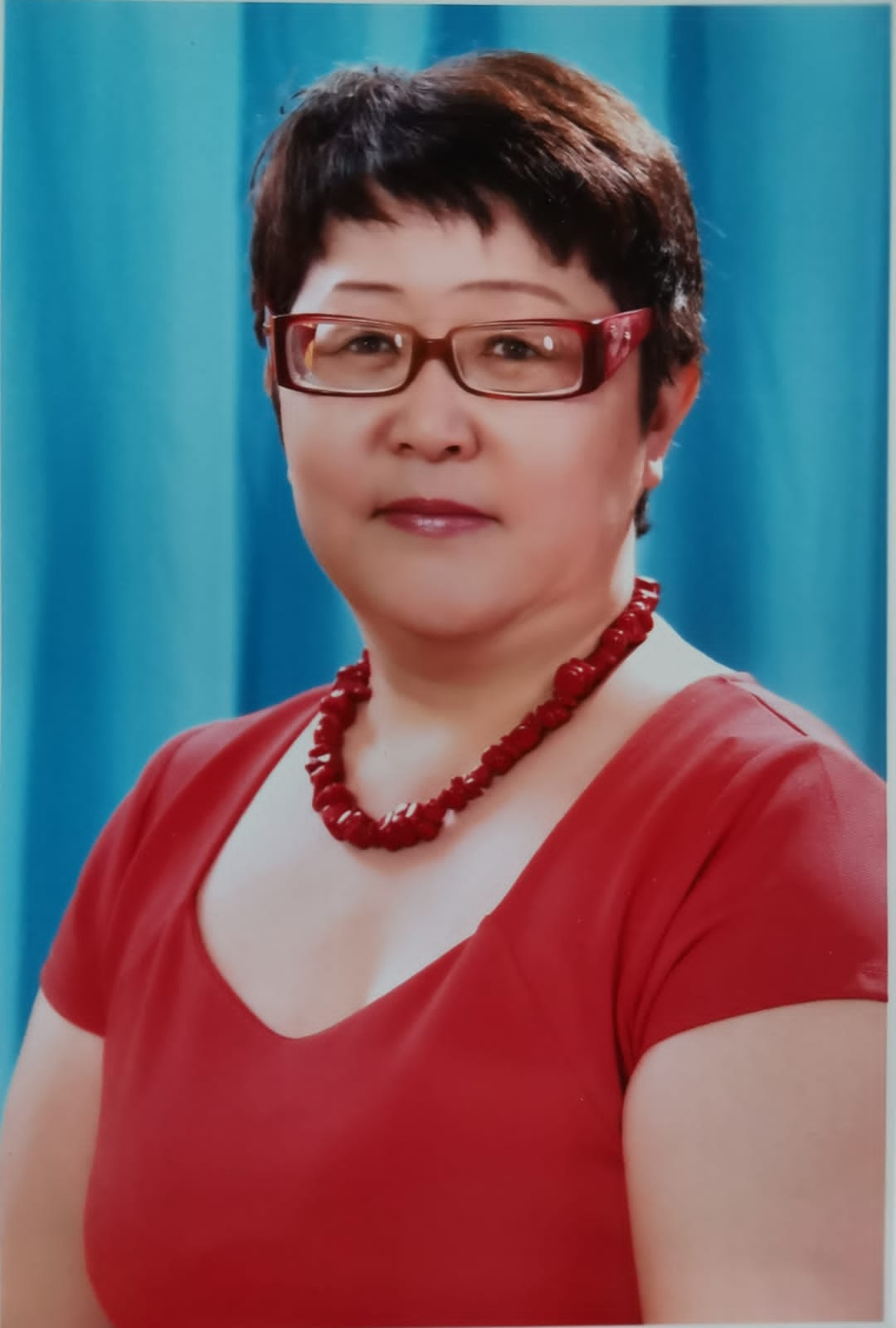 Образование: высшееЯкутский  Государственный университет имени М.К.АммосоваГод окончания: 2007 г. Специальность: Филолог, преподавательПереподготовка: Северо-Восточный Федеральный университет имени М.К.АммосоваГод окончания: 2014 г. Специальность: Воспитатель детей дошкольного возрастаОбщий трудовой стаж: 40 летСтаж педагогической деятельности: 39 летСтаж работы в данном учреждении: 40 летКвалификационная категория: высшаяДата присвоения категории: 21 декабря 2017 года, приказ Министерство образования и науки Российской Федерации от 26 декабря 2017 г. № 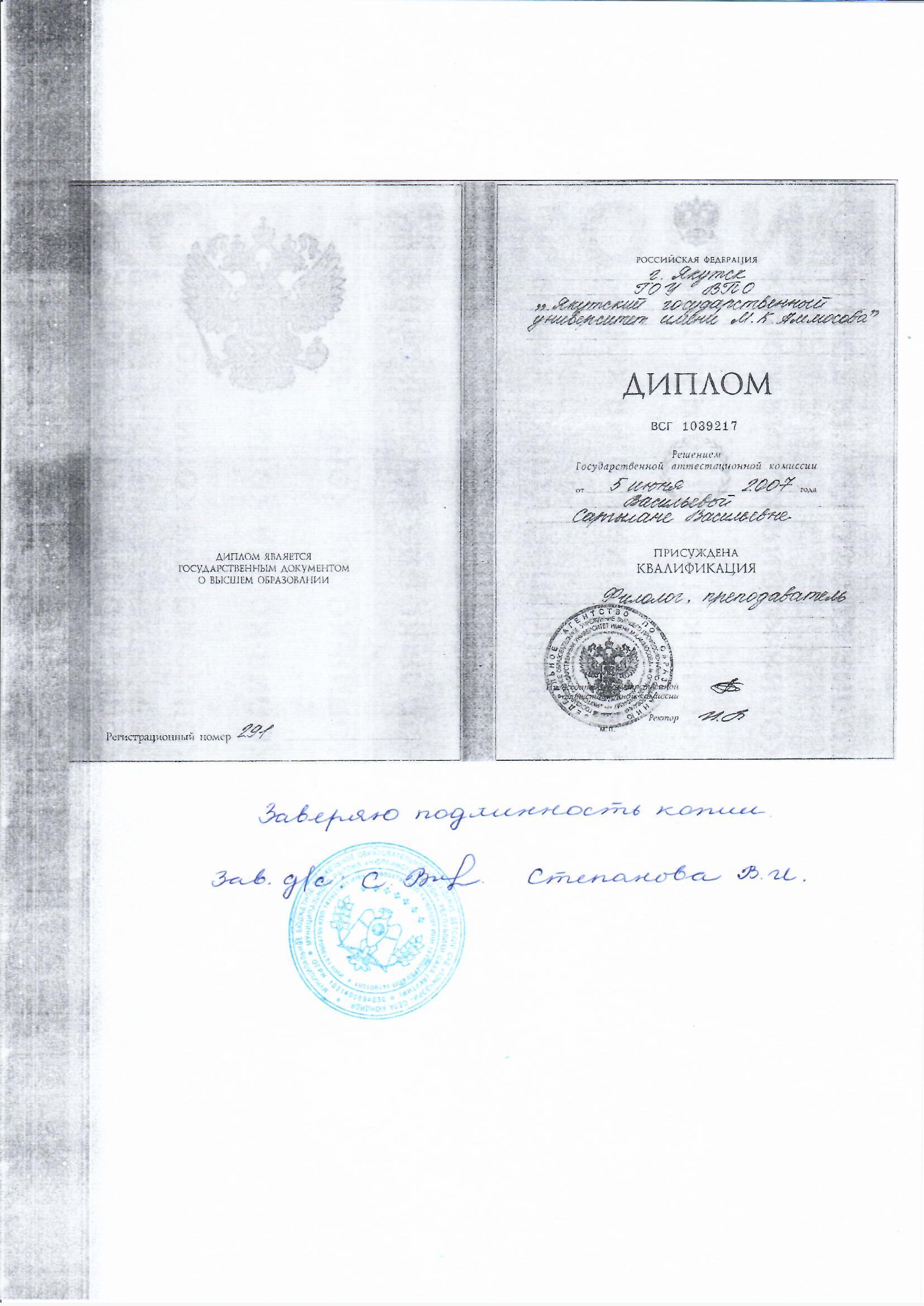 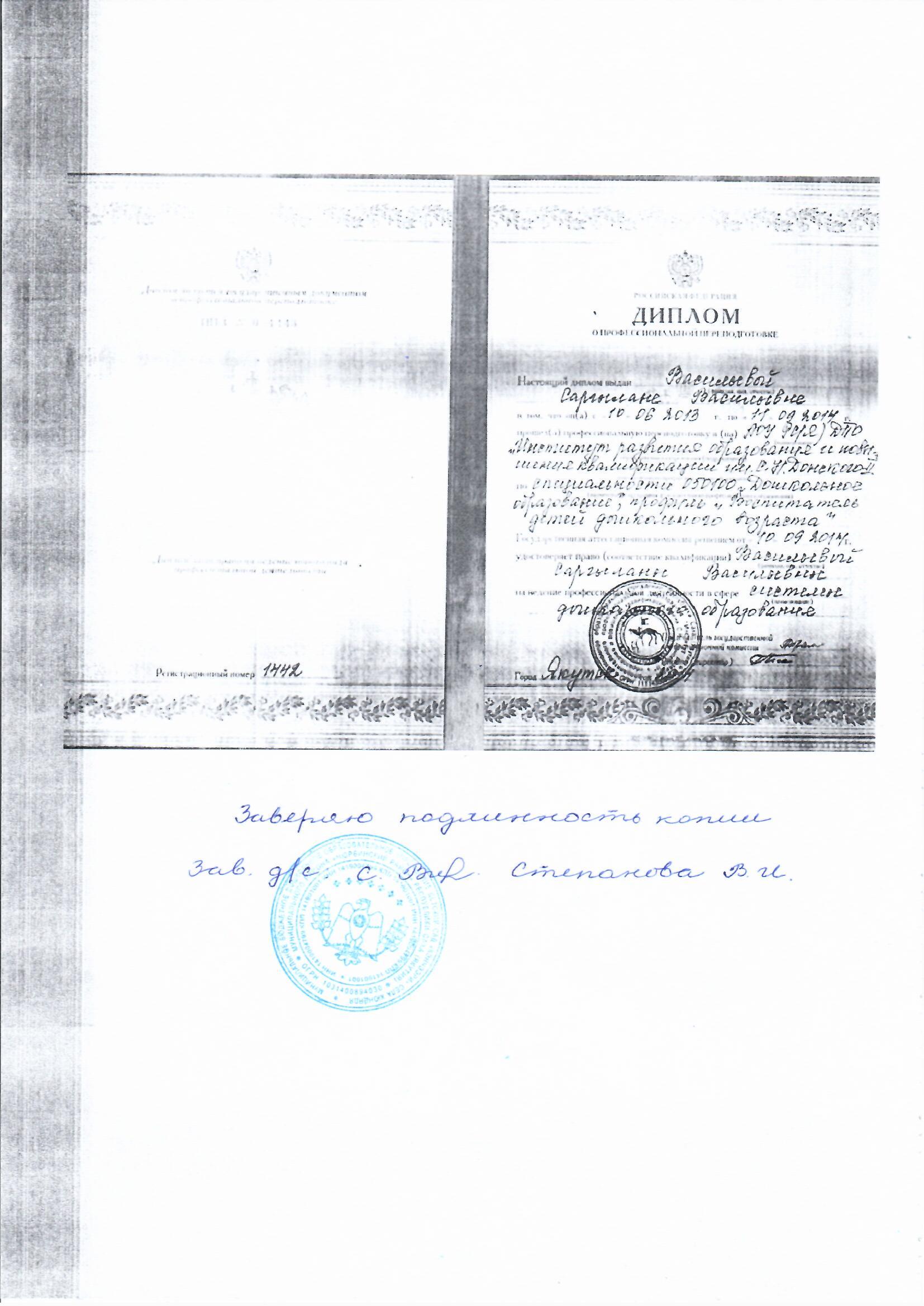 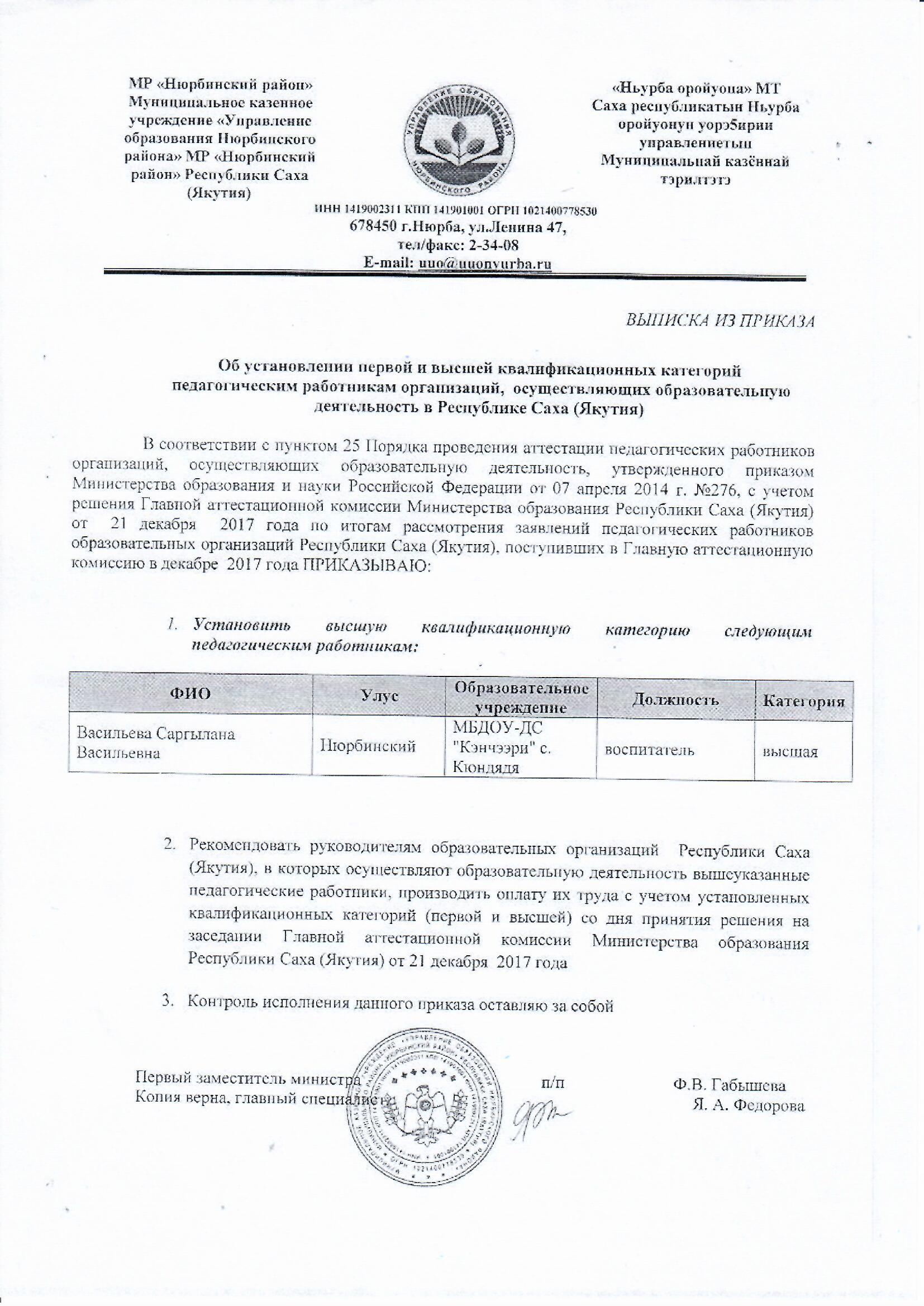 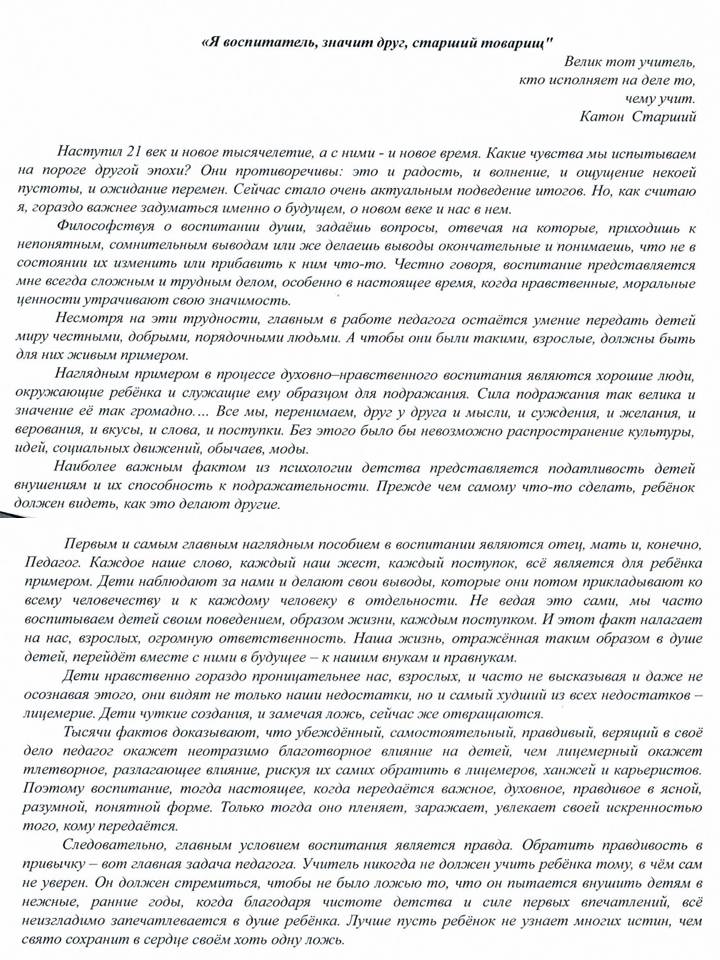 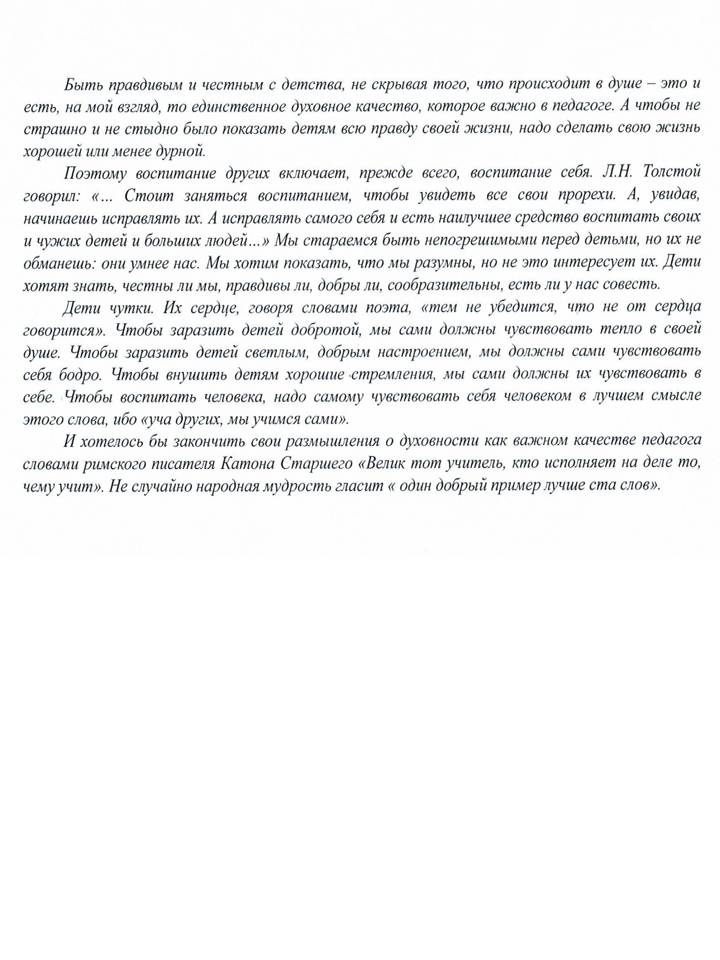           В периодической печати:Районная газета «Ньурба» Муниципальный вестник «Күндээдэ сонуннара»В книгах:«Воспитание и обучение в современном обществе: актуальные аспекты теории и практики». Сборник по материалам  XIII Международной научно-практическая конференции, под общ.ред. Б.П.Черника - Новосибирск: МСА (ЗСО)Опыт практической деятельности педагога: материалы I Международного фестиваля педагогических идей. Гл.ред. А.В.Степанова - Чебоксары: ООО «Образовательный центр «Инициатива»«Педагогическая Нюрба: события, инновации, опыт»: методический журнал. Сост. Е.А.Андреева и др. - Якутск: студия «PROФОТО»Яковлевские чтения. Воин учитель, дояр - Герой социалистического труда Петр Ионович Яковлев: сборник материалов Республиканских педагогических чтений среди педагогов дошкольных образовательных учреждений. Ред. Коллегия: А.К.Корнилова и др. - Якутск: ЦДМ «Пора роста»«Педагогическая Нюрба: события, инновации, опыт»: методический журнал. Сост. Е.А.Андреева и др. - Якутск: Дани-Алмас                                                          В социальных сетях:Инстаграм страница kencheeri_kundeedeСайт https://кэнчээри.рфОфициальный интернет сайт РЭИИ «ПЕДАГОГИ ЯКУТИИ». Свидетельство об авторской разработке: Серия-СОР/21 №2392Свидетельство о публикации: Серия-СОП/20 № 2389Международное сетевое издание «Солнечный свет». Свидетельство: СВ2001431Официальный сайт педагогического издания «Вестник Просвещения»Веф адрес размещения материала: https://vestnikprosveshheniya.ru/publikacii/na_portale/material?n=12497Республиканское электронное информационное издание «Педагоги Якутии» Фотогалерея по ссылке:https://педагогиякутии.рф/photoalbums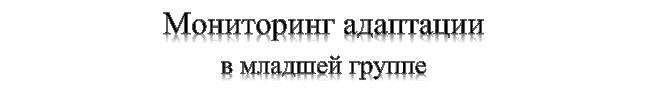 Охват анкетированием:2017-2018 уч.г. - 17 человек - 94,11%2018-2019 уч.г. - 18 человек - 94,442019-2020 уч.г. - 18 человек - 100%2020-2021 уч.г. -  24 человека - 100%2021 -2022 уч.г. - 25 человек - 100%Социально - коммуникативное развитие:Винокукрова СаинаТурдукожоева ГульмираГабышев ВадимПетров Эрсан - техническое творчествоОбразовательный проект «Экологическая тропа»Цель: Создание благоприятных условий на территории детского сада по формированию экологической культуры воспитанников - совокупностей экологического сознания, экологических чувств и экологической деятельности.Задачи: Развивать у детей дошкольного возраста экологические представления  об объектах    живой природы, условиях их роста, связях со средой обитания и сезонами. Выработать навыки экологически грамотного и безопасного поведения.Развивать эстетические чувства (умение видеть и почувствовать красоту природы, восхищаться ею).Формировать чувства близости к природе и сопереживанию всему живому, заботы и бережного отношения к природе; вовлекать детей в посильную для них деятельность по уходу за растениями и животными. Формировать стремление, желание передавать свои впечатления от общения с природой в рисунках, поделках, рассказах и других творческих работах.Развивать познавательные процессы через наблюдения, активные формы работы с детьми в рамках образовательной деятельности с объектами экологической тропы.  Этапы создания и оформления тропинки:1. Детальное обследование территории детского сада и выделение наиболее интересных объектов.2. Составление картосхемы тропинки с нанесением маршрута и всех ее объектов: общая, которая будет находиться в экологической зоне, схемы в группах с учетом возрастных особенностях детей. В экологической зоне может быть макет экологической тропинки, изготовленный вместе с детьми старшего возраста. 3. Выбор вместе с детьми хозяина тропы - сказочного персонажа.4. Составление паспорта всех пунктов тропинки. 5. Изготовление выносных знаков, обозначающих каждую точку, а также знаков - поведение в природе.6. Составление методических рекомендаций (перспективный план на все возрастные группы по каждой точке) по работе с детьми на каждой точке.Пункты экологической тропы: 1. «Птичья столовая»  2. Лаборатория. «Песочница» 3. «Березка» 4. «Осинка» 5. «Рябина красная» 6. «Сладкая ягодка» 7. «Уголок нетронутого леса» Формы и методы работы:Образовательная деятельность по экологическому воспитанию  Экологические экскурсии.Уроки доброты.Опытно-экспериментальная деятельность.Экологические конкурсы.Экологические акции.Обсуждение и проигрывание ситуаций.Трудовой десант.Зеленый патруль.Лаборатория юного эколога.Составление экологических карт.Ведение календарей природы.Коллекционирование.Экологические выставки и экспозиции.Экологические праздники и фестивали.Экологические сказки.Инсценировки, театрализации и т.дПредполагаемые результаты: 1. У детей проявится ярко выраженный интерес к объектам и явлениям природы. Дети смогут различать   живую природу (растения, грибы, животные, человек) и неживую природу (воздух, почва, вода). Ребята узнают особенности природы родного края.2. Дети будут бережно относиться к природе, будут стремиться к правильному поведению по отношению к миру природы.3. Дети овладеют навыками экологически безопасного поведения в природе.4. У детей сформируется стремление к исследованию объектов природы, они научатся делать выводы, устанавливать причинно-следственные связи.Создание эколого-развивающей среды в детском саду - это непрерывный педагогический процесс. Такая постоянная деятельность приучает думать и систематически и реально заботиться о «братьях меньших», находящихся в одном жизненном пространстве с детьми. Работа в рамках организации экологической тропы ДОУ позволяет, не покидая территории детского сада познакомить детей с родной природой, научить бережно к ней относиться, помогать родной природе, учить ценить ее красоту и помогать ей. Участниками проекта являются дети, педагоги, родители. Это позволяет сплотить и создать непрерывную связь в процессе образовательной деятельности всех тех, кто в «ответе» за будущее ребенка.Уголки: «Времена года», «Наряженка», «Наша Родина», «Сенсорика», «Ролевые игры», Основы безопасности», «100 лет ЯАССР», сменная фотовыставка «Будни нашей жизни», «Для Вас, родители», сменная выставка детских работ  и т.д.Литература, учебно-методические комплексы попрограмме «От рождения до школы», «Тосхол», кружковой деятельности, журналы «Дошкольник», «Воспитатель» и т.п.ТСО, ИКТ: телевизор, проектор, магнитофон, цветные карандаши, альбомы для рисования, ножницы, пластилин, акварельные краски, цветные бумаги, гравированная бумага, клей для бумаги, линейка, точилка, природный материал и т.п.Пособия, раздаточный материал: тематические предметные карточки, тематические сюжетные картины серии «Праздники», «Русские народные сказки», «Времена года», «Мы рисуем», «Транспорт», «Животные», «Растения», тестовые карточки и т.п.Мы, родители и родня подготовительной группы 2019-2020 учебного года с особой теплотой и сердечностью выражаем признательность и уважение нашей воспитательнице -Саргылане Васильевне Васильевой за заботу,ласку и любовь к нашим детям.Она относилась им бережно, внимательнои смогла увидеть, развить их способности.Так наши дети под руководством своей воспитательницыбыли активными участниками всехмероприятий детского сада, выступали на праздникеДень учителя, День пожилых людей, Спринт добра,Международный день защиты детей,новогодний утренник в ДНТ «Туску» и т.д.Принимали участие и не раз стали лауреатами, дипломантами,призерами районных, региональных и республиканских конкурсов.                                             *  *   *Наш сын Эрсан занимался в кружке «Технар»стал очень внимательным и усидчивым.Раньше он не мог сидеть на одном месте, был очень рассеянными не внимательным.Саргылана Васильевна, как руководитель кружка смоглазаинтересовать нашего ребенка и помогла иметь любимоезанятие, не раз становиться не только участником, но и призером конкурсов.Мы очень благодарны ей.                                                     Анатолий, Ольга Петровы  *  *   *Моя дочка Саина до поступления в детский сад была очень стеснительной,неразговорчивой. В детский сад пошла с трех лет и попала в группу Саргыланы Васильевны. Она с первых дней знакомство с Саиной стала уделять ей внимание, занималась с ней индивидуально.Уже в средней группе дочка стала читать стихи, рисовать,заниматься разной поделкой, петь. С радостью посещала детский сад,с большим интересом и волнением ждала итоги конкурсов.Как мать я очень счастлива от того, что у моей дочки были такие внимательные, любящие свое дело, свою профессию воспитатели,работники детского сада.Спасибо всему коллективу нашего детского сада!                                                    Старостина Елена Егоровна, мама *  *   *Уважаемая Саргылана Васильевна!Выражаю Вам глубокую благодарность за активное содействие в подготовке и проведении выборов Государсвенной Думы Федерального Собрания Российской Федерации XVIII созыва.Активная явка жителей Нюрбинского района на выборах была достигнута благодаря слаженной и профессиональной работе участковых избирательных комиссий, территориальной избирательной комиссии Нюрбинского района.Благодаря вашему труду каждый смог реализовать свое правоИзбирателя и распорядиться своим голосом. Это большой вклад в будущее и стабильность нашей страны.Желаю Вамс крепкого здоровья, дальнейших профессиональных успехов, счастья и благополучия!Глава МР «Нюрбинский районА.М.Иннокентьев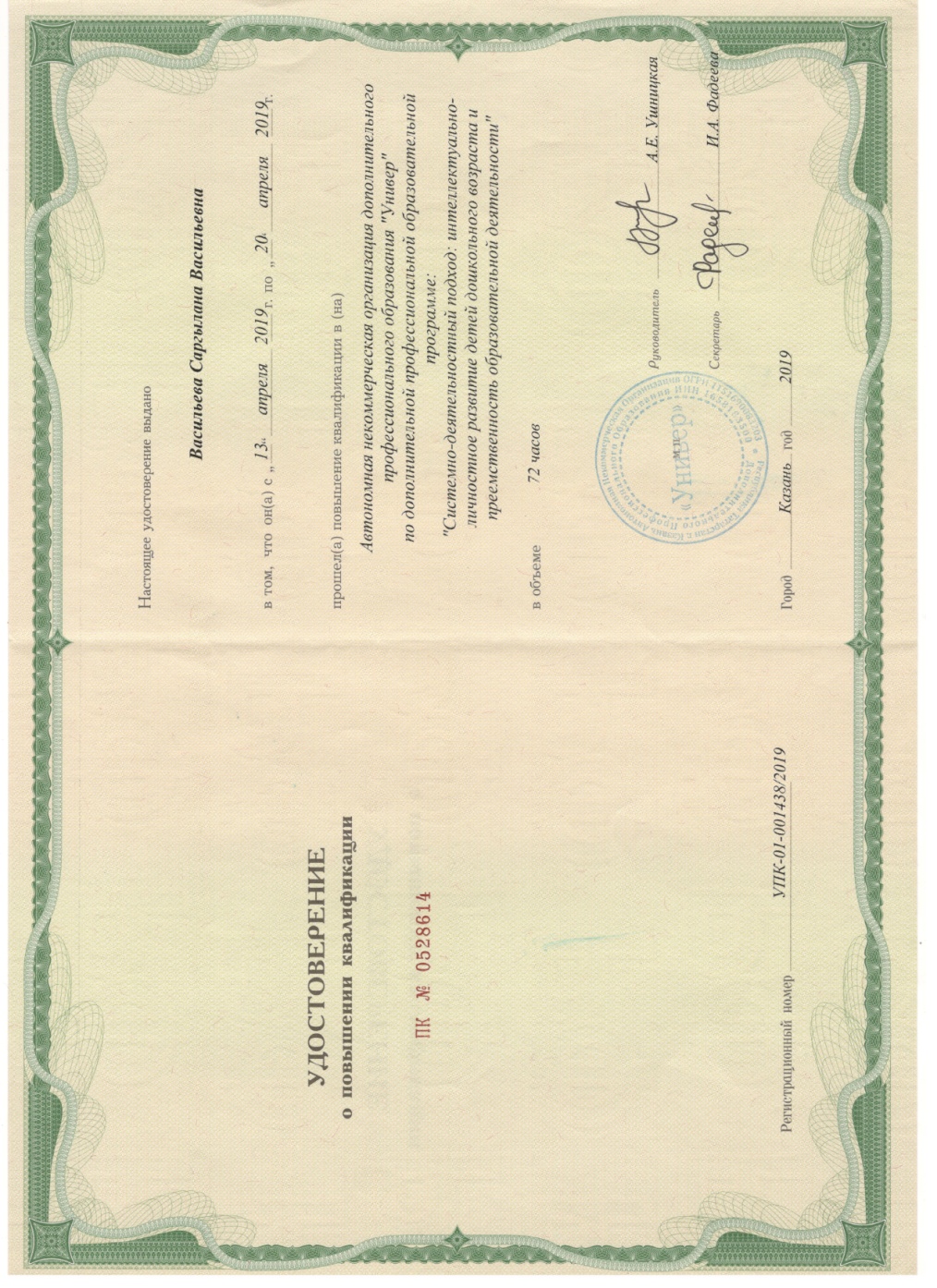 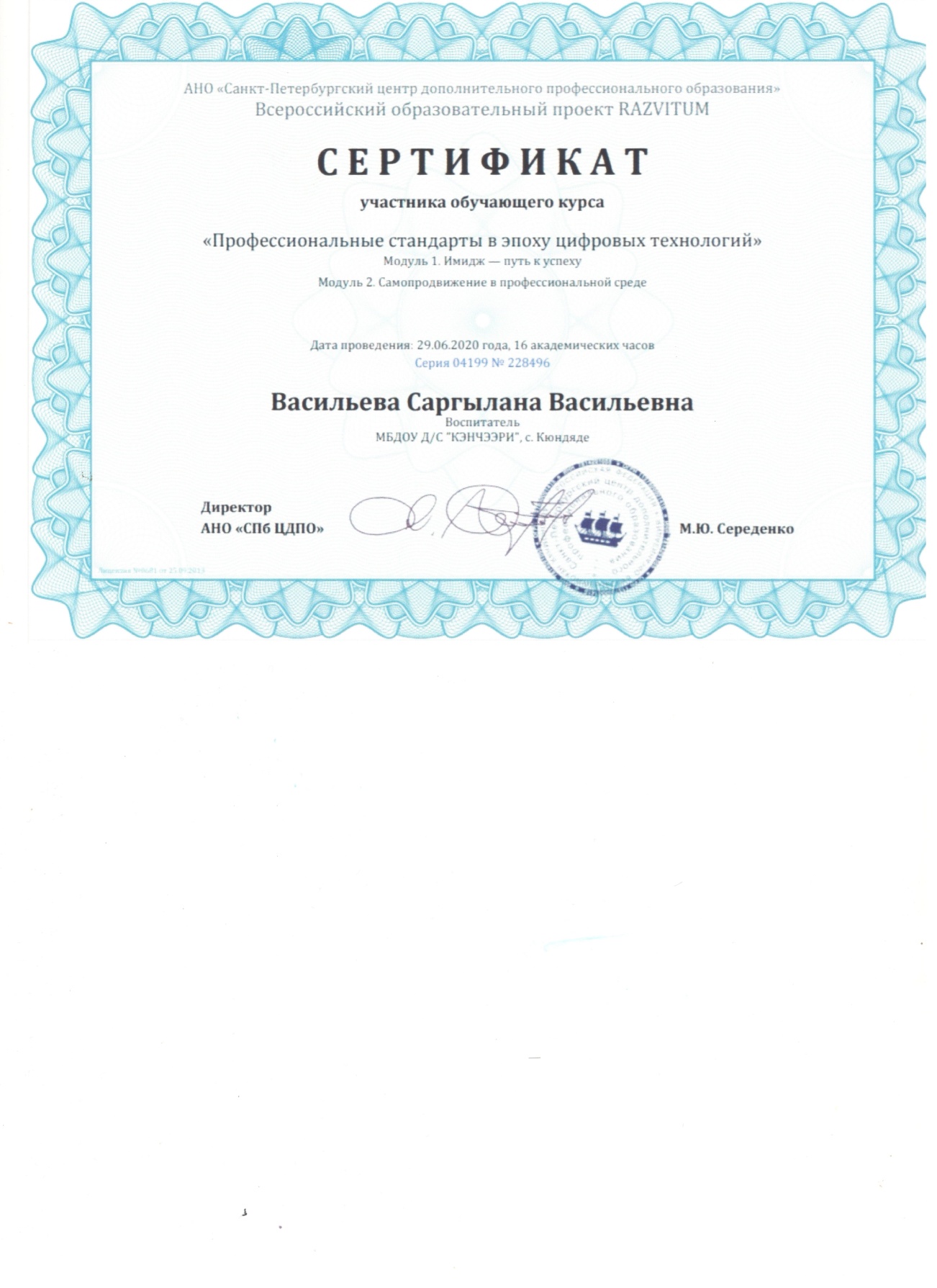 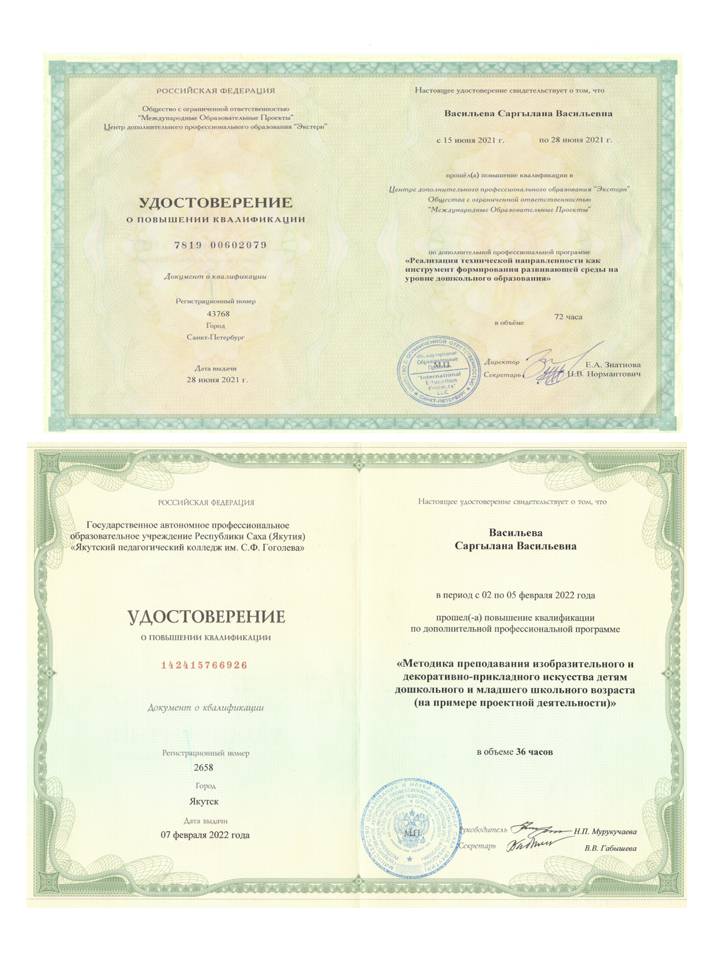 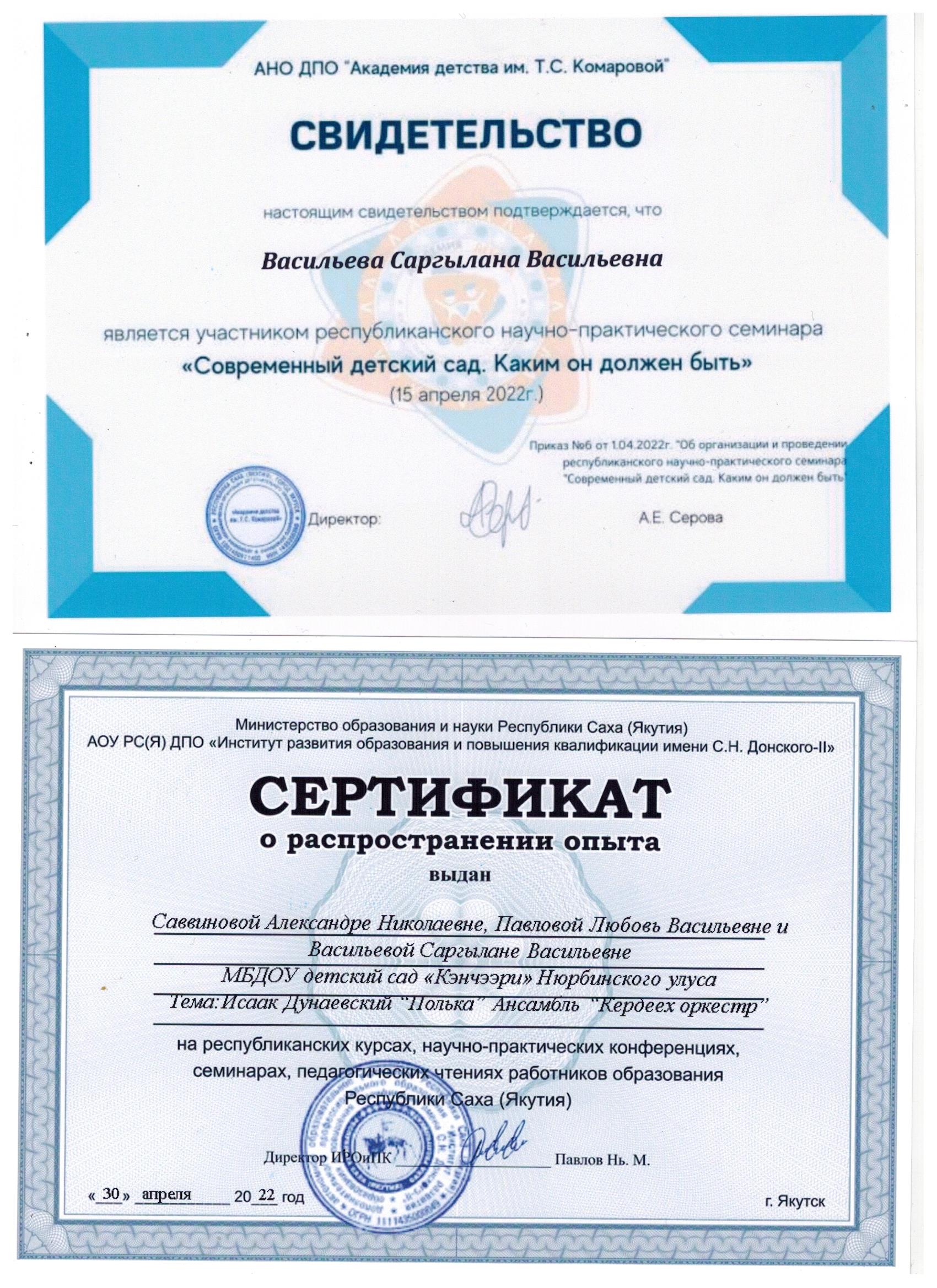 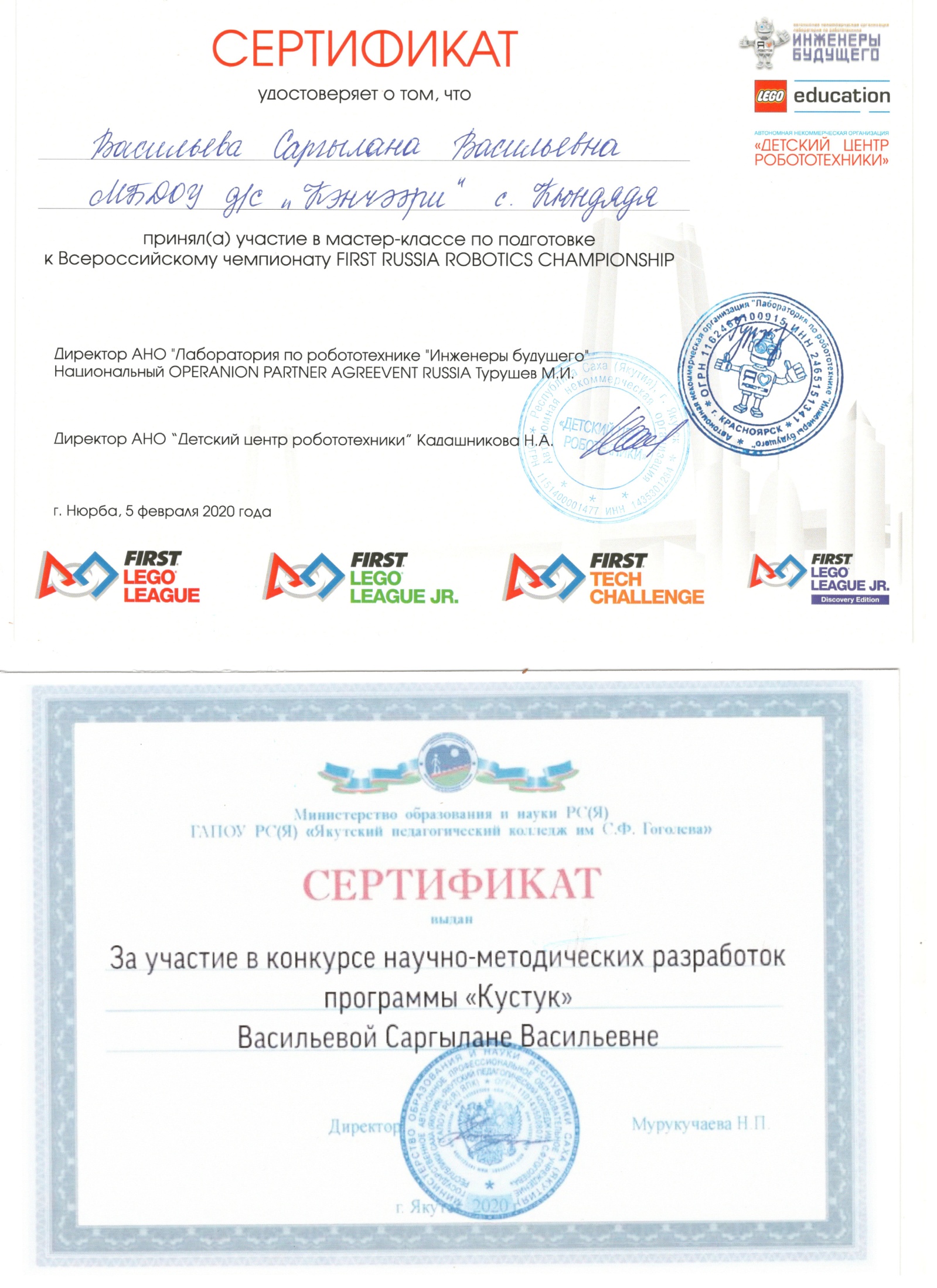 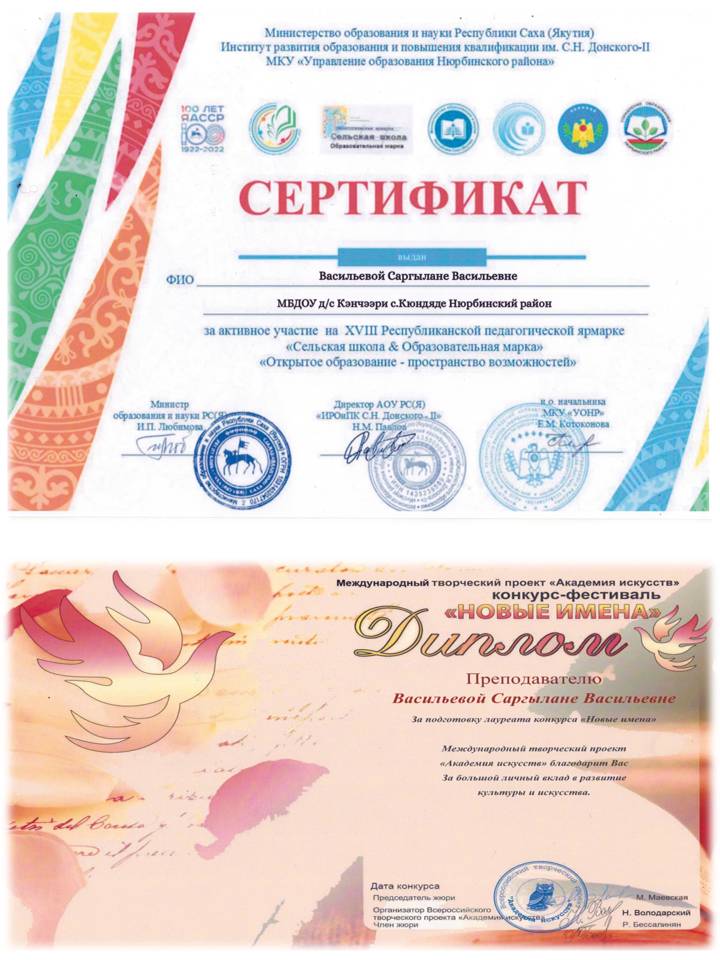 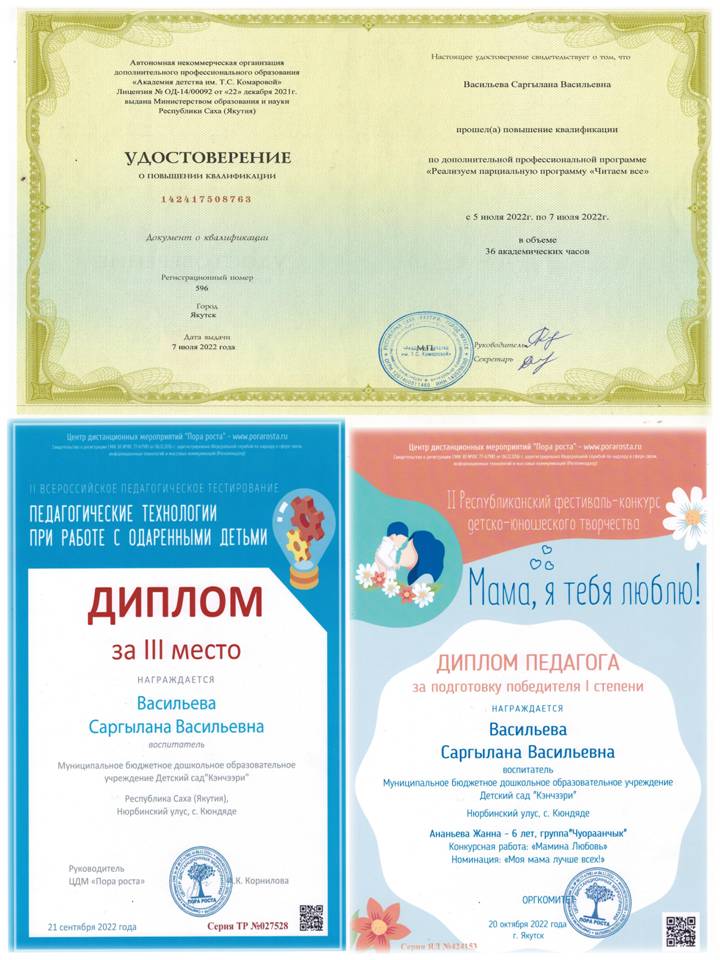 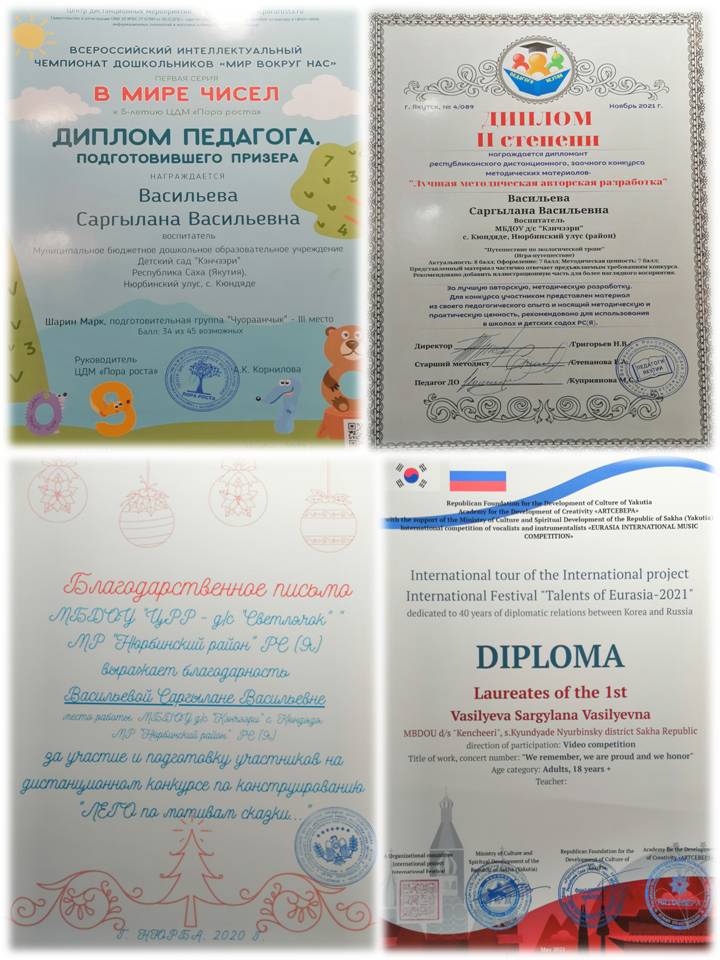 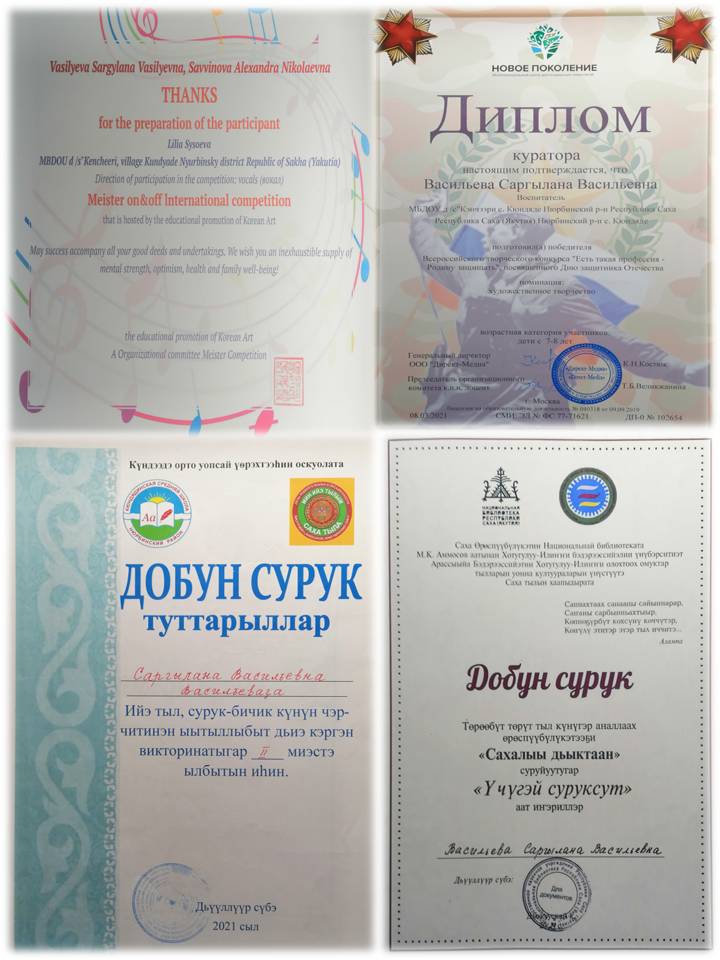 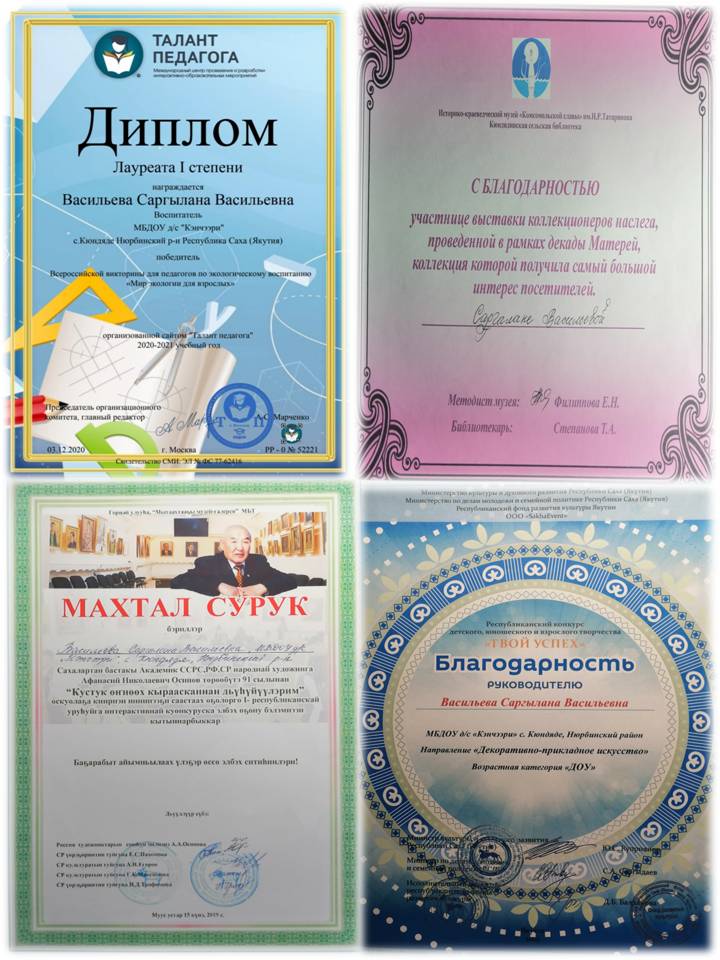 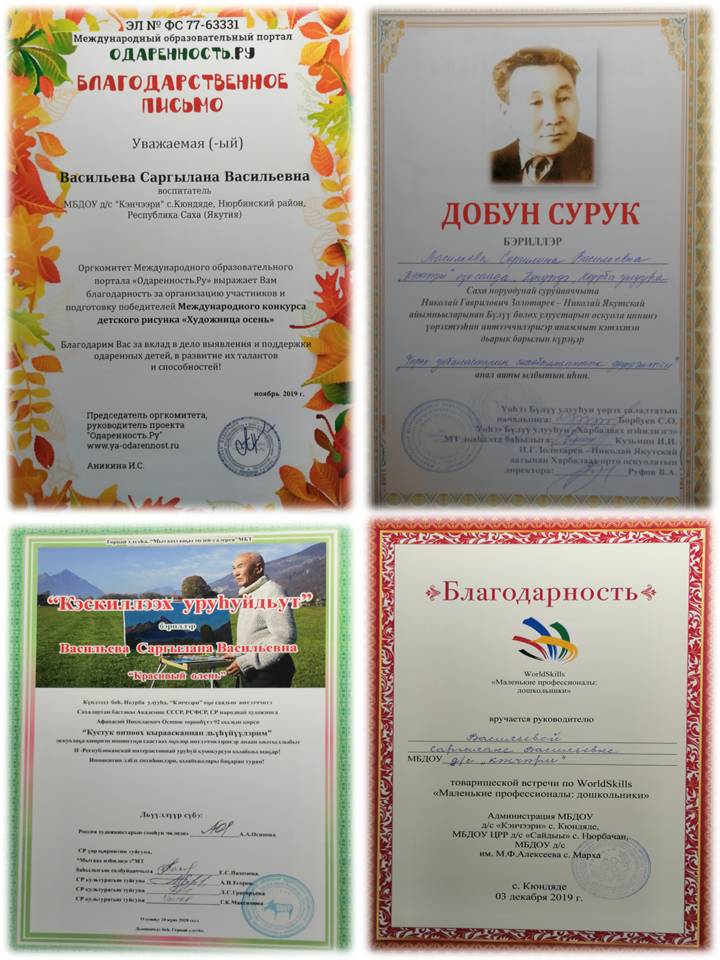 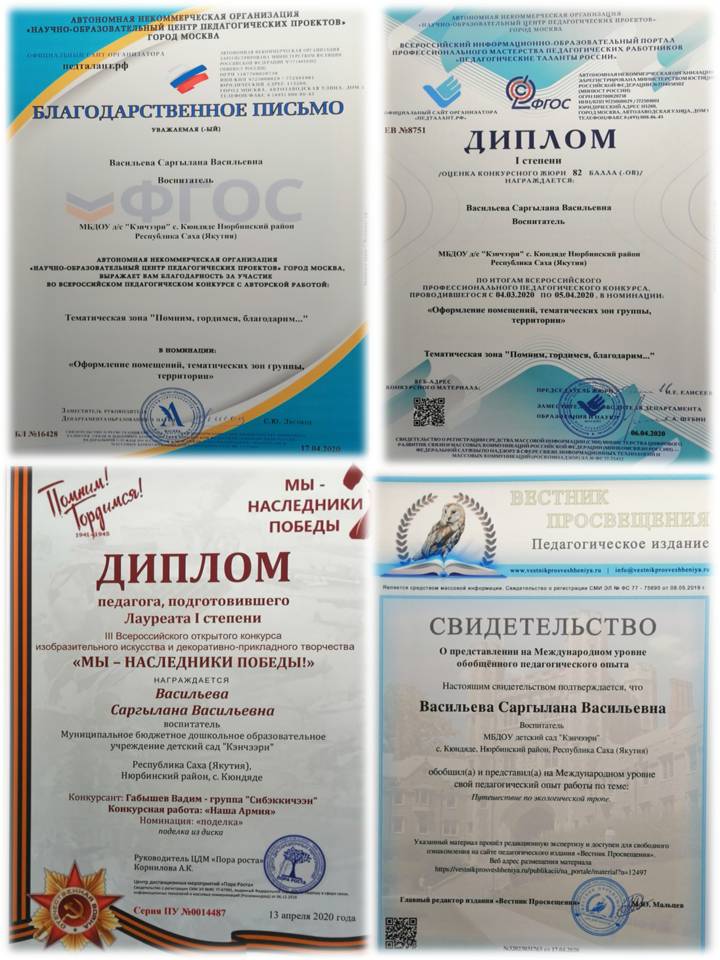 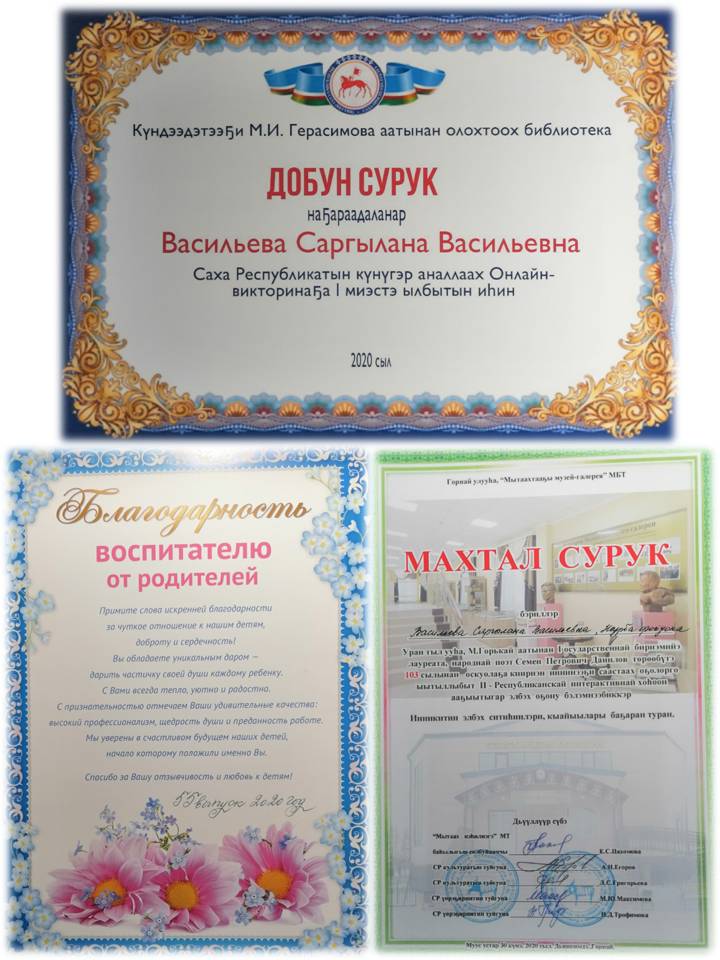 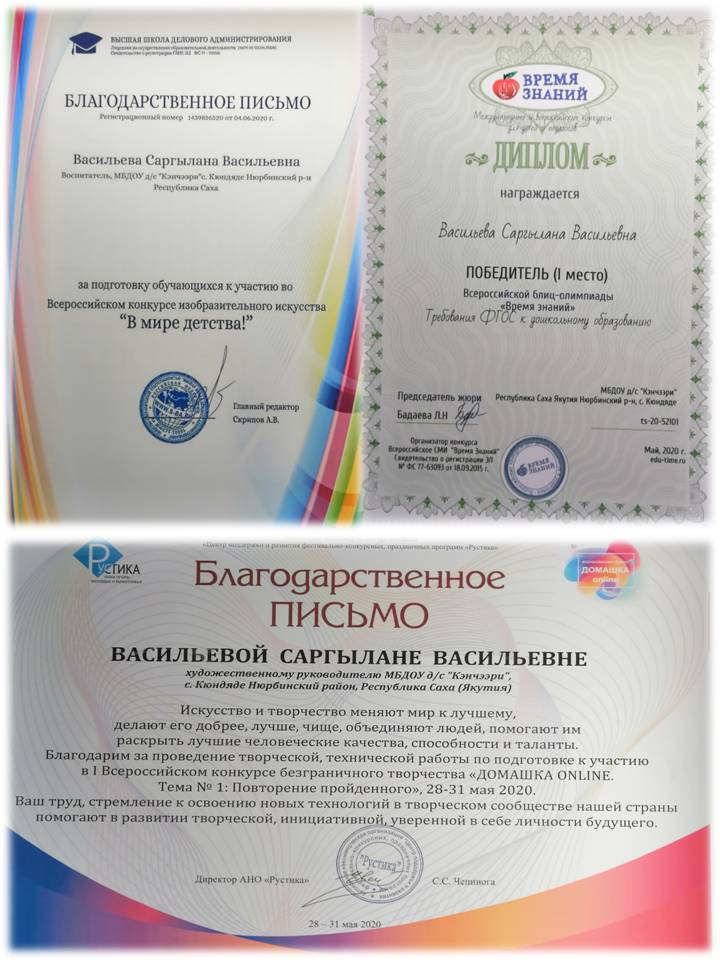 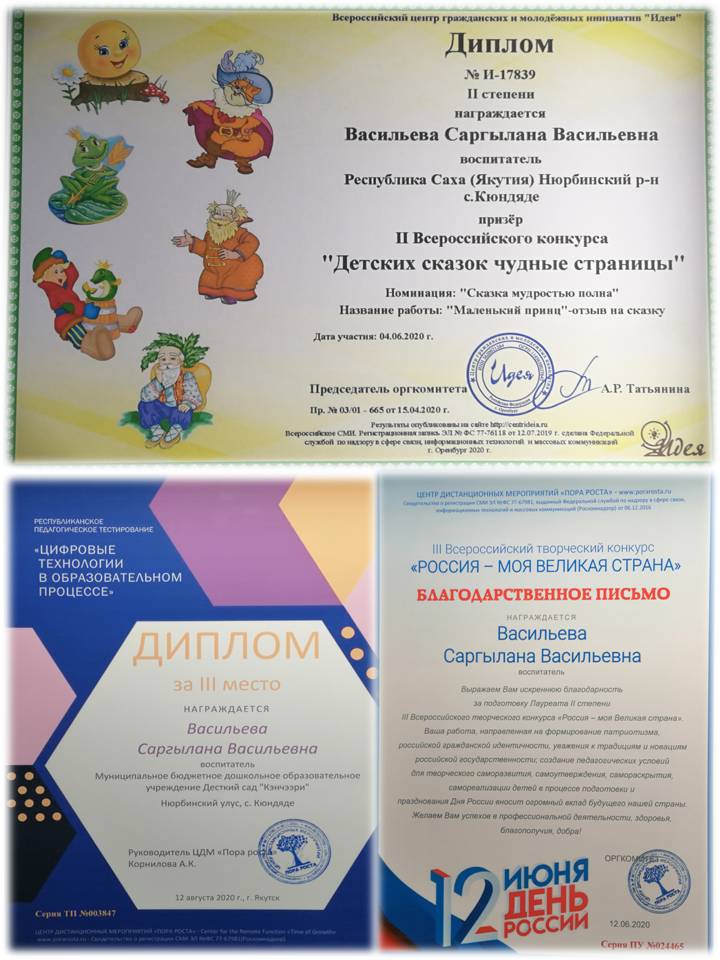 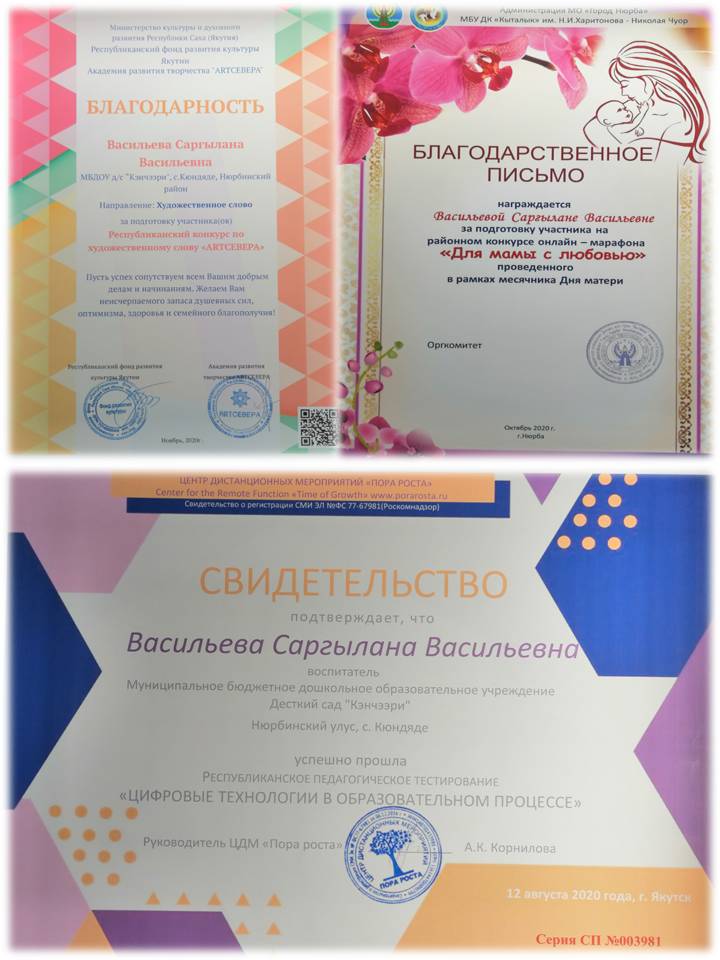 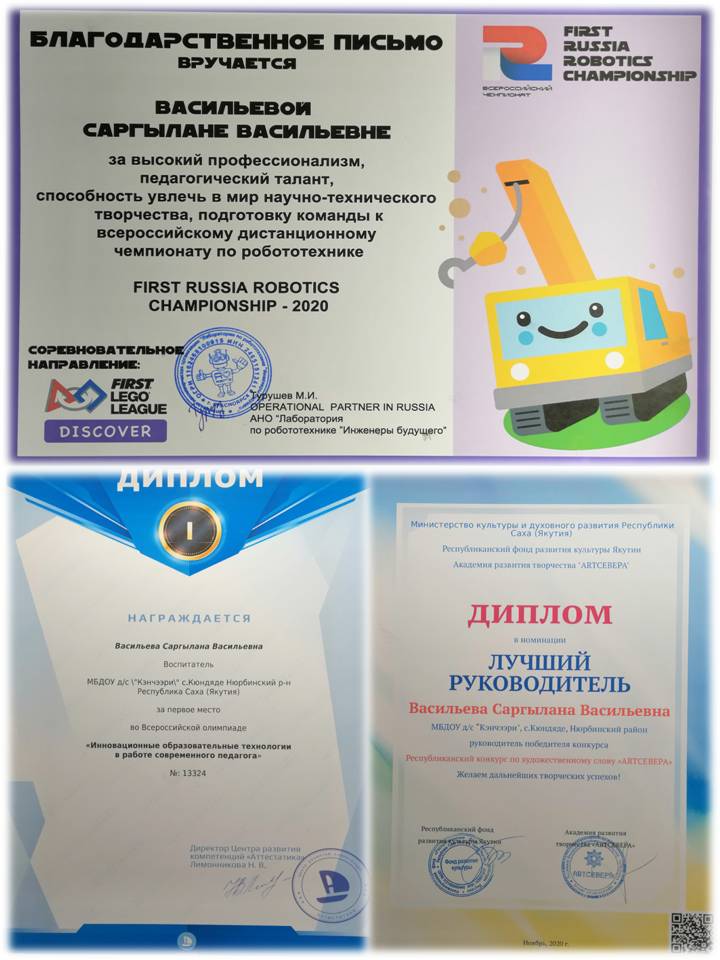 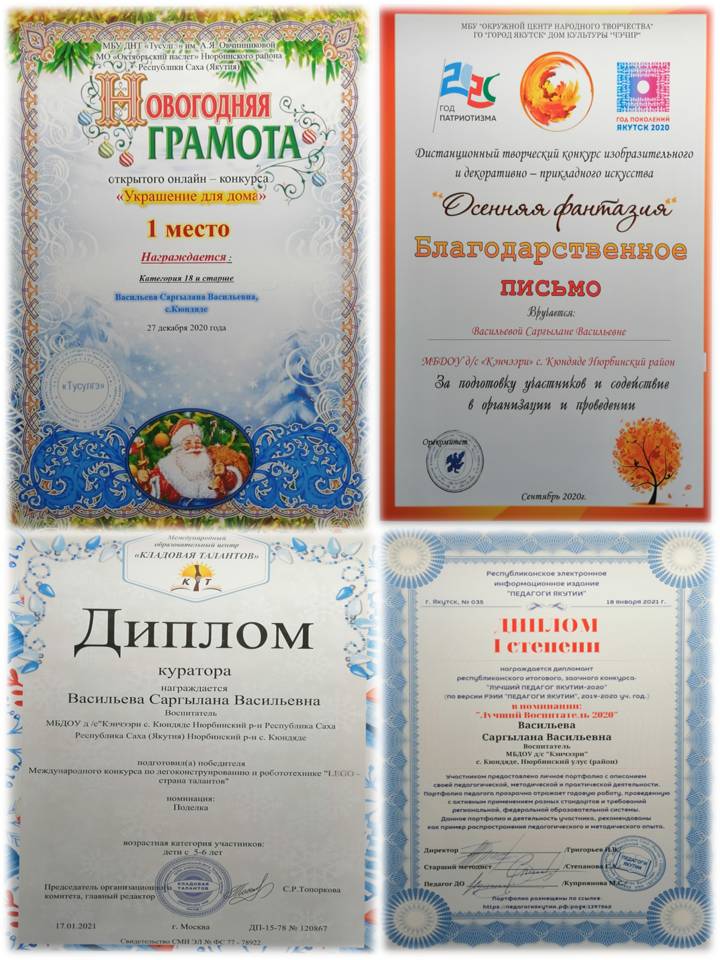 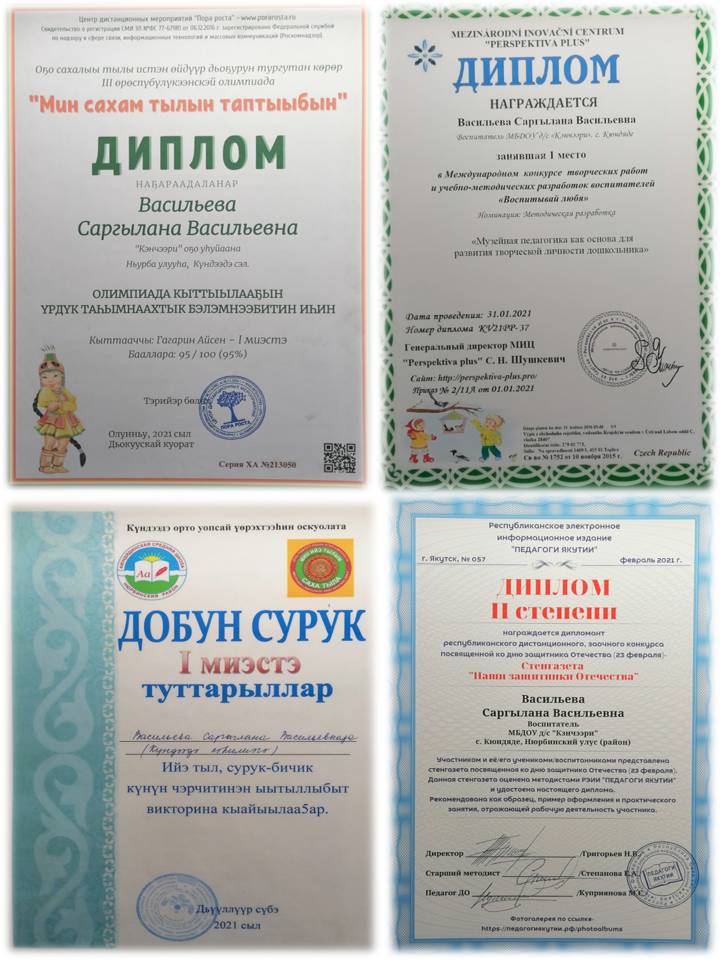 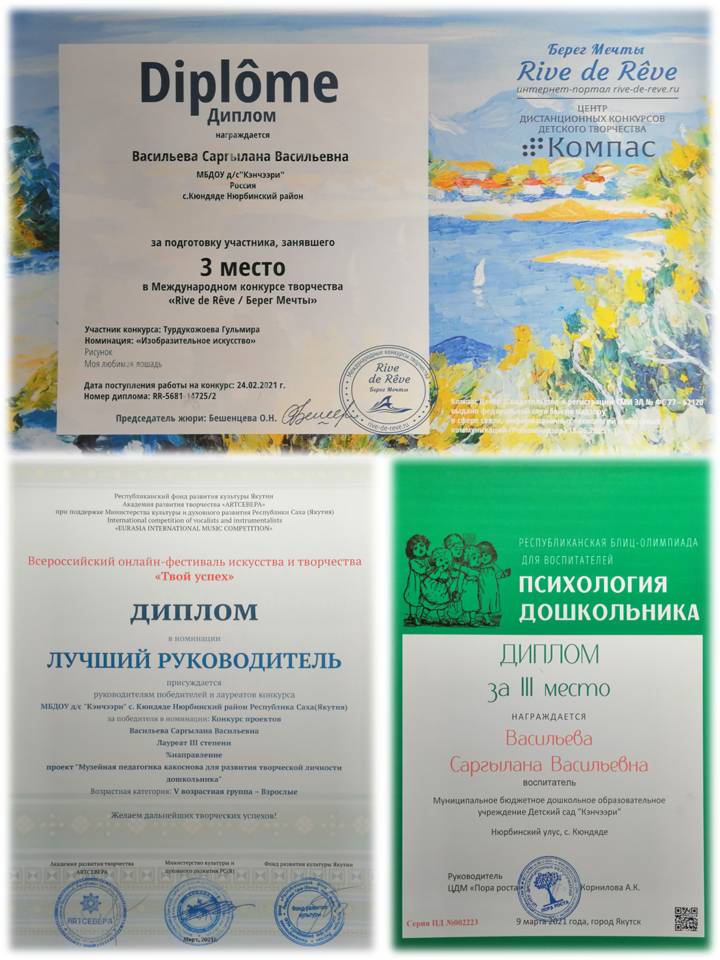 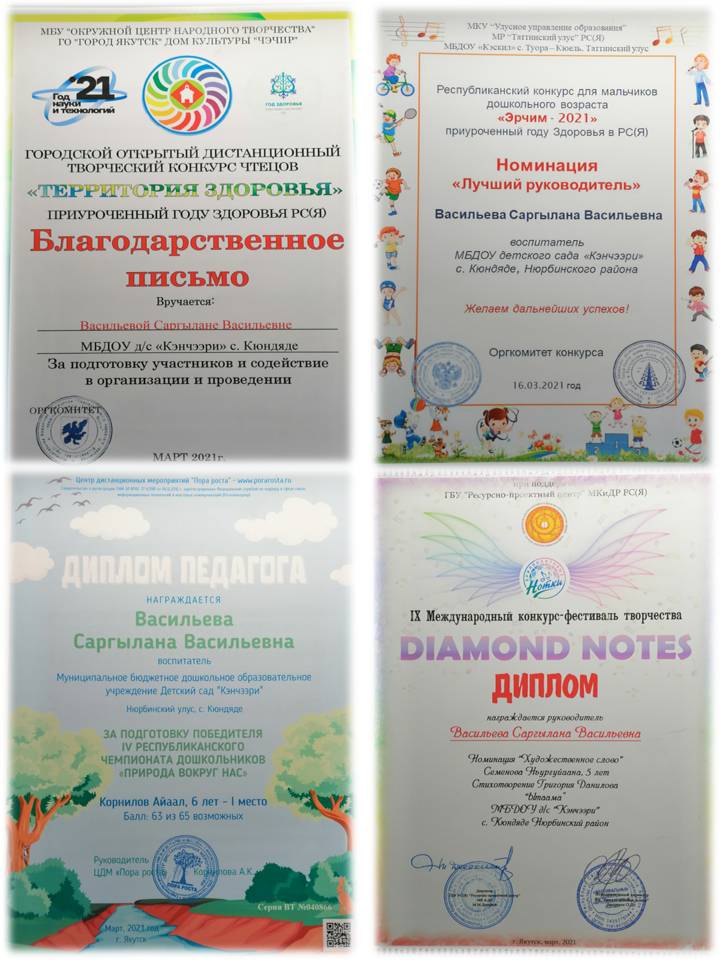 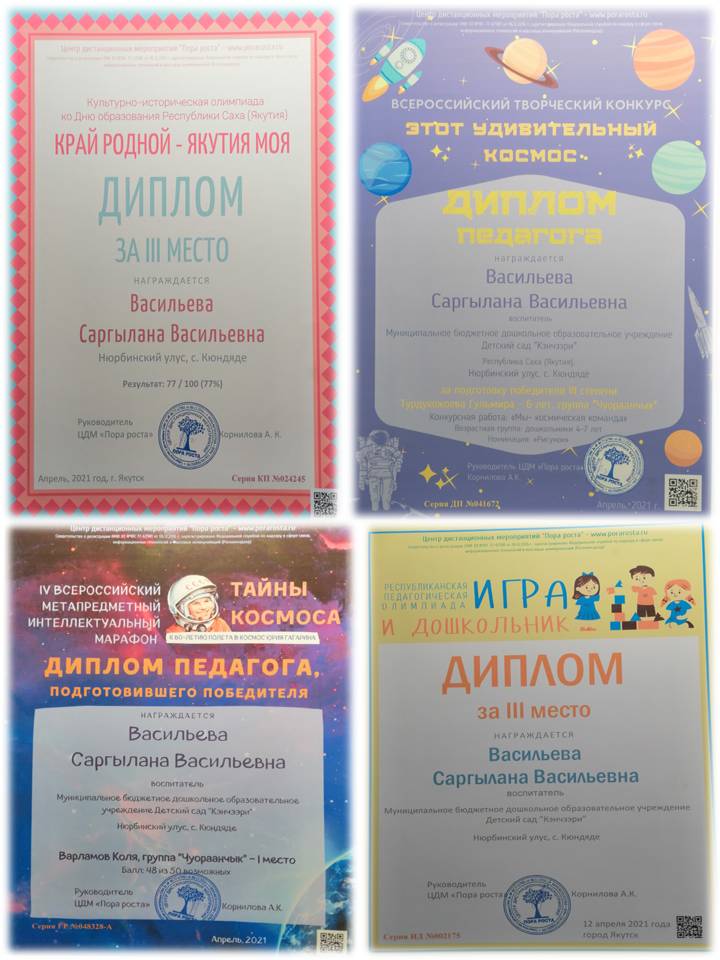 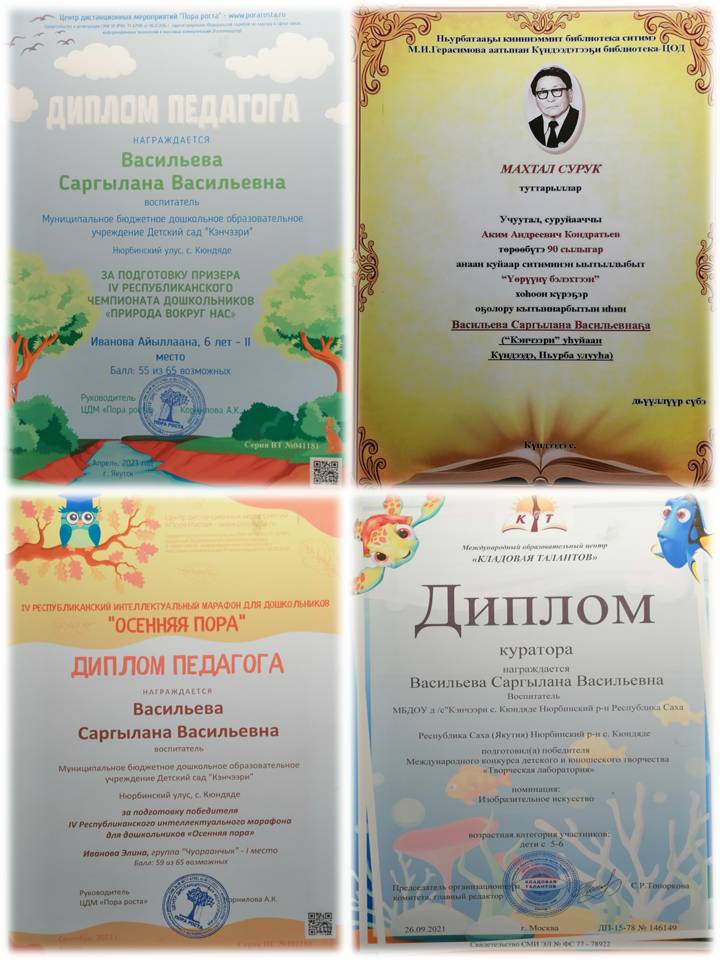 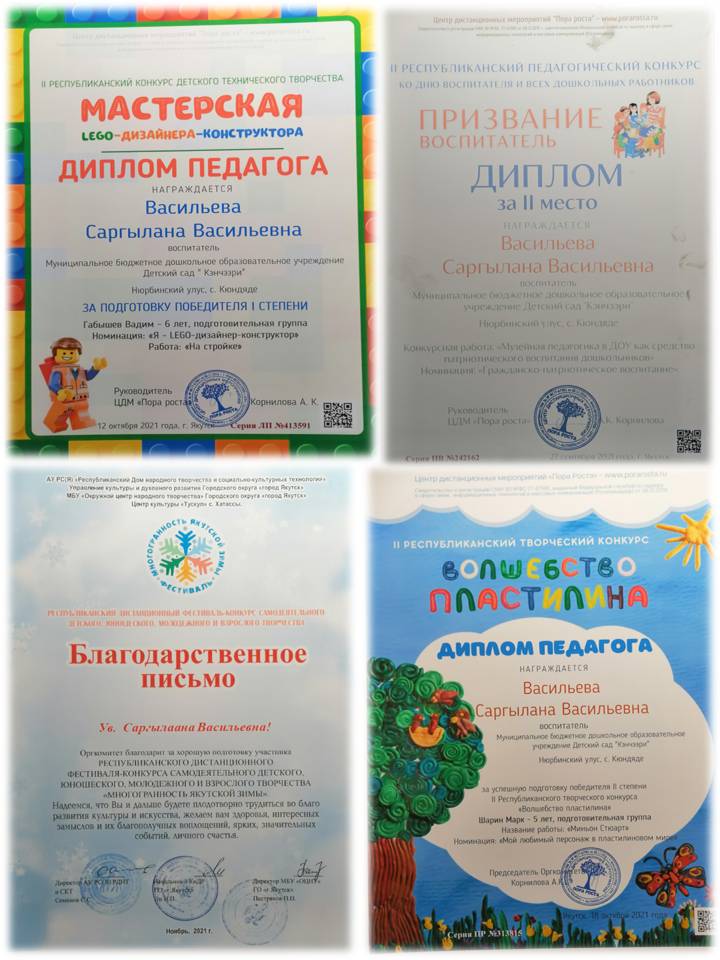 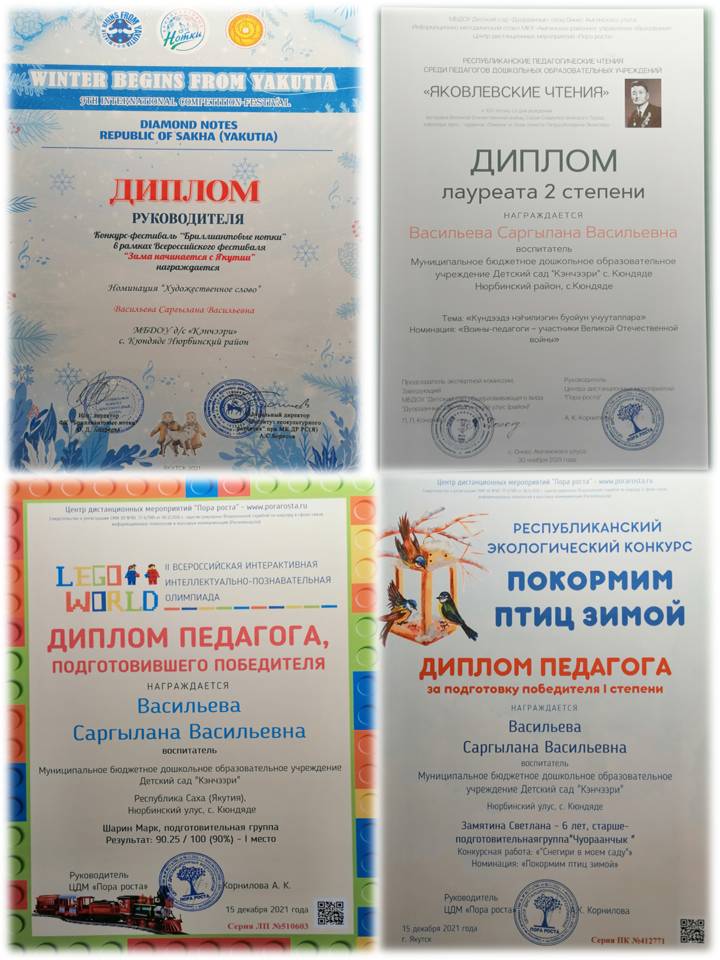 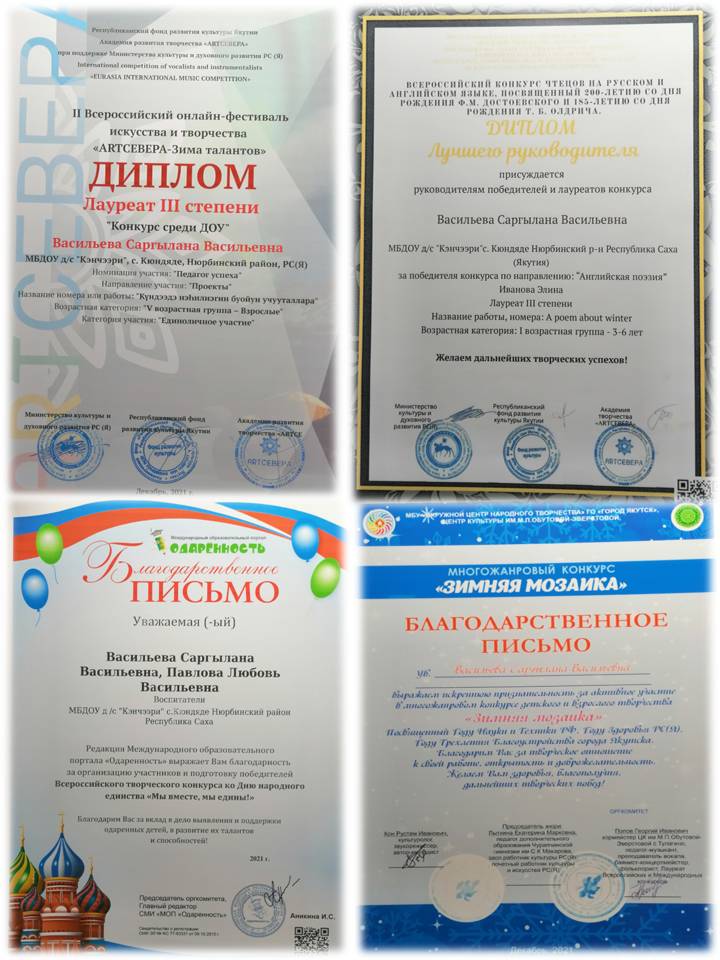 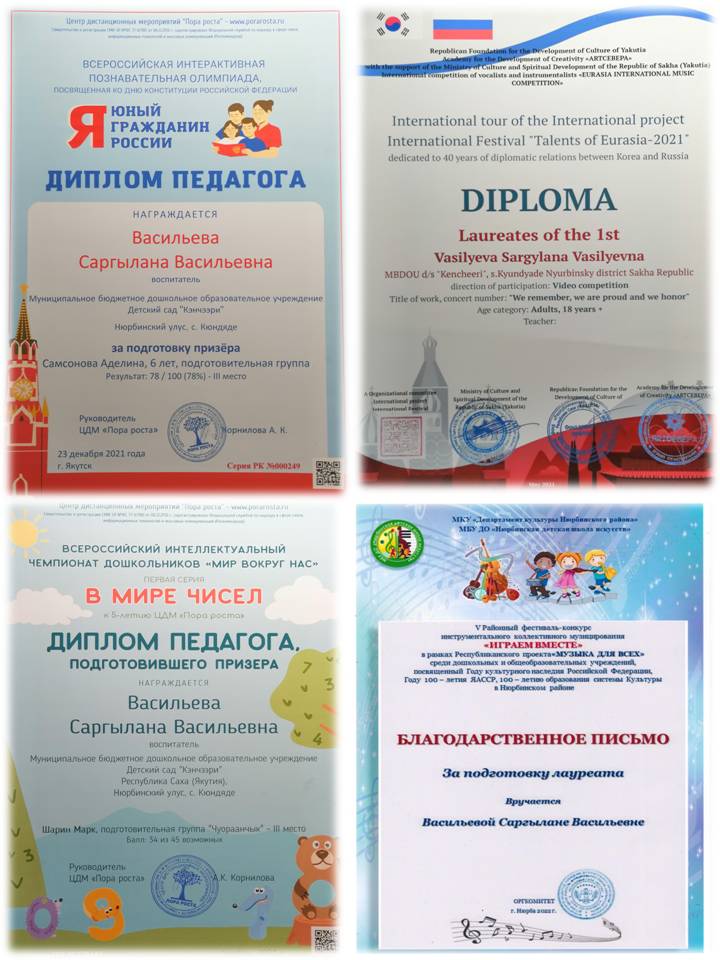 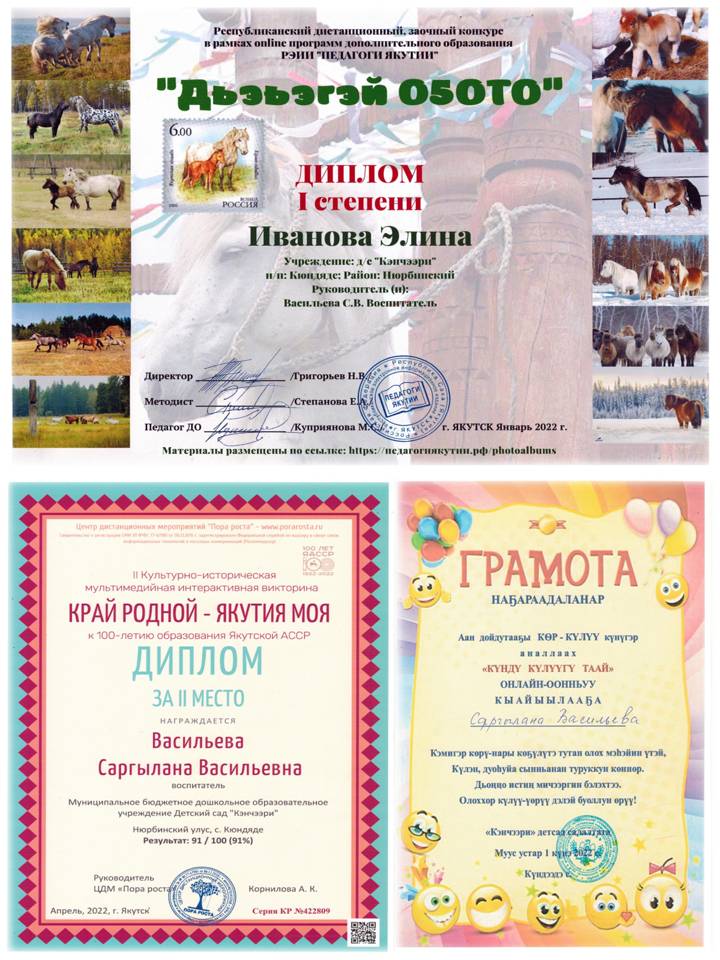 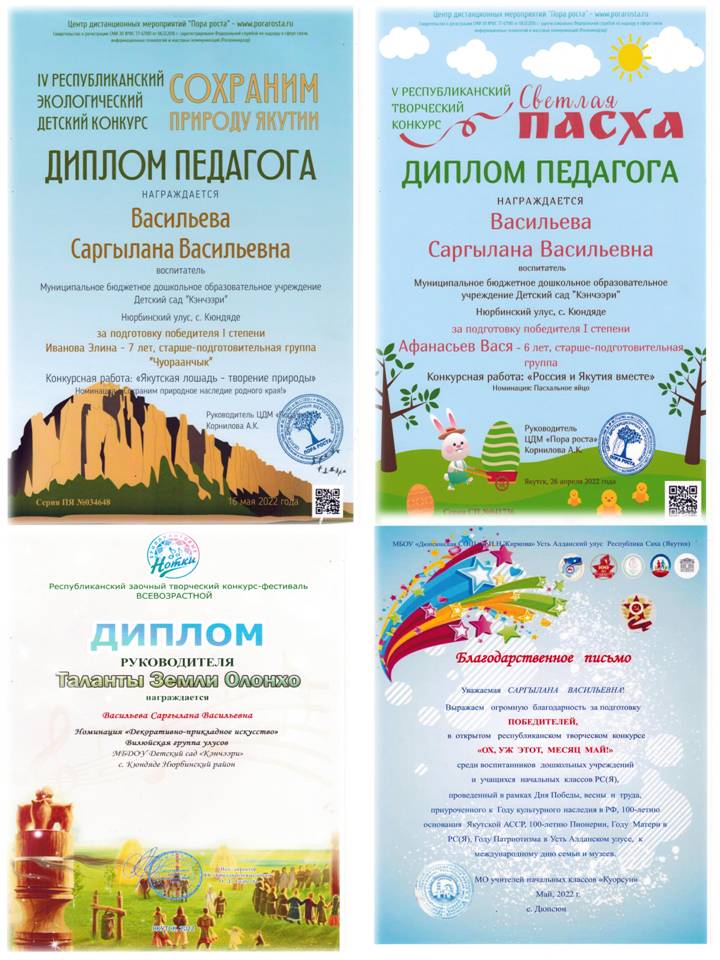 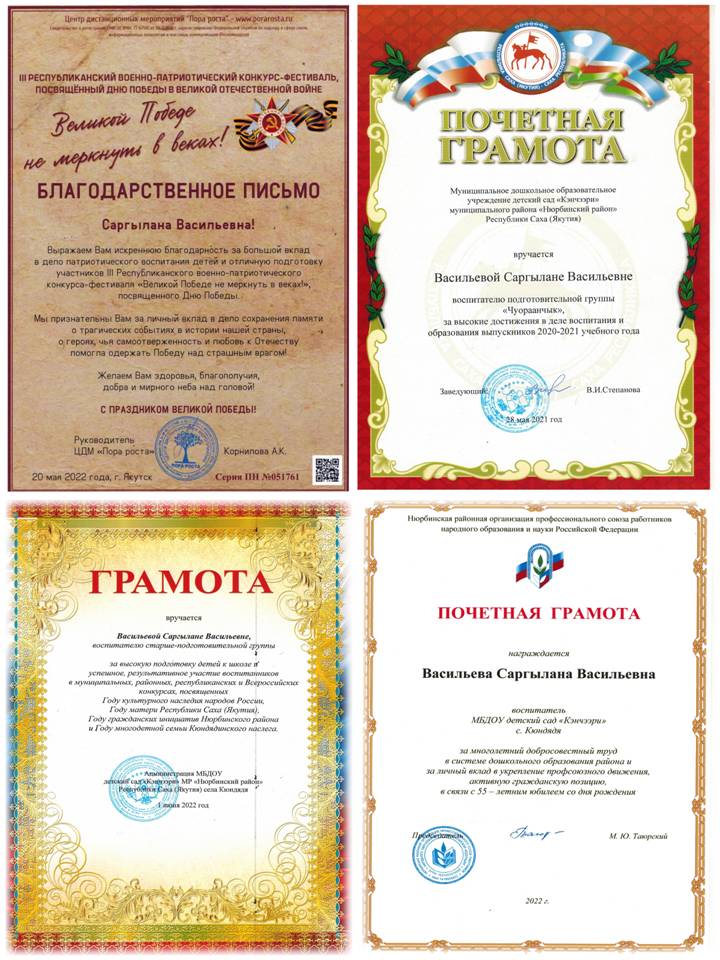 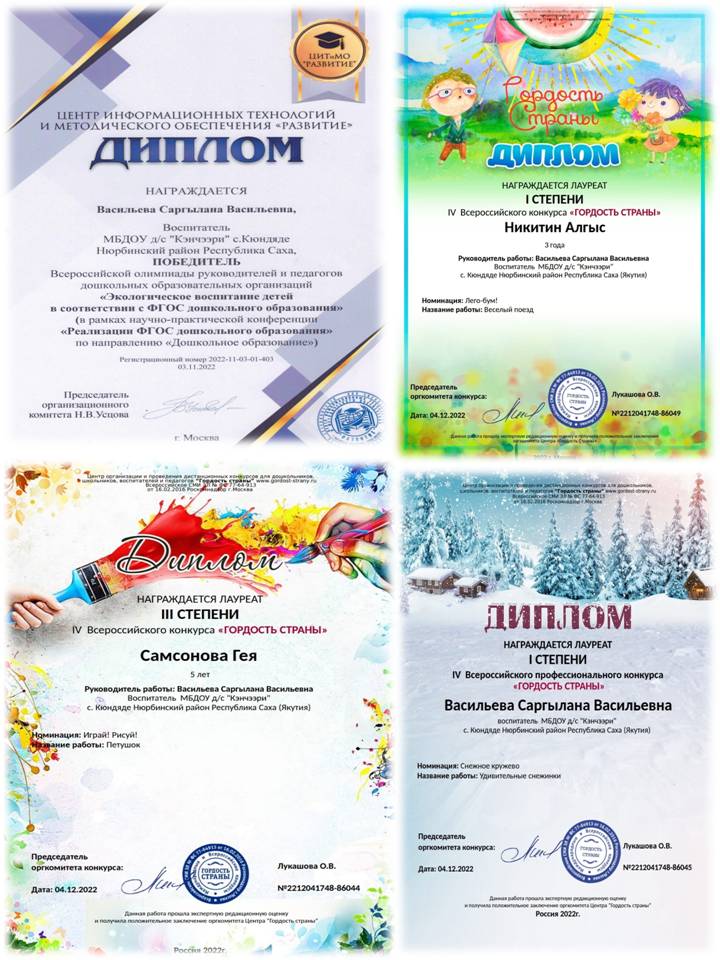 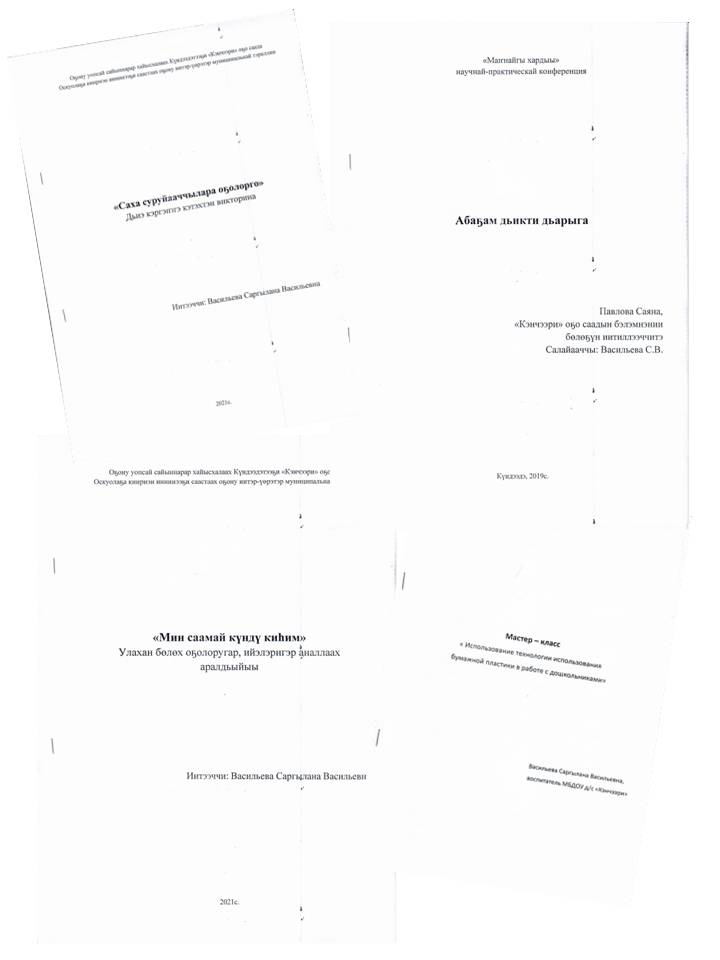 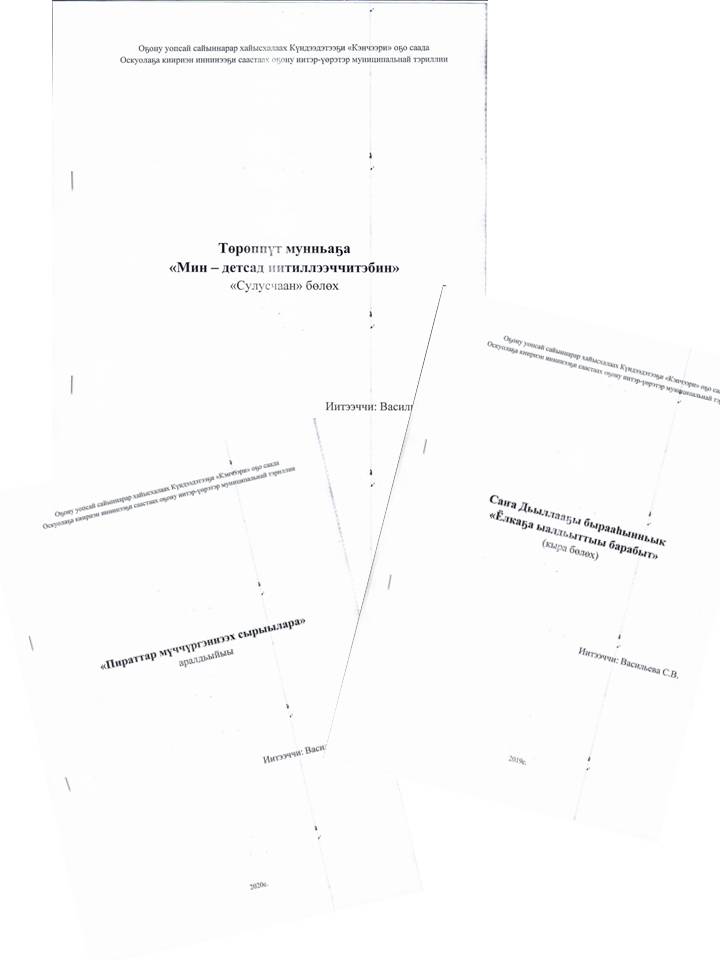 2019 г.Автономная некоммерческая организация дополнительного профессионального образования «Универ» по дополнительной профессиональной образовательной программе «Системно-деятельностный подход: интеллектуально-личностное развитие детей дошкольного возраста и преемственность образовательной деятельности»72 часа, УПК-01-001438/2019, г. Казань2020 г.Автономная некоммерческая организация «Лаборатория по робототехнике «Инженеры будущего»Мастер-класс по подготовке к Всероссийскому чемпионату FIRST RUSSIA ROBOTICS CHAMPIONSHIPг. Нюрба2020 г.АНО «Санкт-Петербургский центр дополнительного профессионального образования» Всероссийский образовательный проект RAZVITUMОбучающий курс «Профессиональные стандарты в эпоху цифровых технологий». Модуль 1. Имидж - путь к успеху. Модуль 2. Самопродвижение в профессиональной среде.16 часов, Серия 04199 № 228496,  г. Санкт-Петербург2021 г.Учебно-методический центр Педагогического института Северо-Восточного федерального университета им. М.К.Аммосова«Модульное проектирование образовательной деятельности в ДОО»144 часов, № 5344 г. Якутск2021 г.УМЦ Педагогического института СВФУ им. М.К.Аммосова Фундаментальные курсы «Актуальные вопросы речевого развития детей дошкольного возраста» г. Якутск2021 г.Центр дополнительного профессионального образования «Экстерн»ООО «Международные Образовательные Проекты»по дополнительной профессиональной программе «Реализация технической направленности как инструмент формирования развивающей среды на уровне дошкольного образования»72 часа, № 43768 , г. Санкт-Петербург2021 г.ООО «Международные образовательные проекты»ССОП «Центр дополнительного профессионального образования «Экстерн»Вторая Всероссийская научно-практическая конференция Детский сад - пространство роста»18 часов, Серия 6801 №84343108625 2022 г.Государственное автономное профессиональное образовательное учреждение Республики Саха (Якутия)«Якутский педагогический колледж им. С.Ф.Гоголева»Повышение квалификации по дополнительной профессиональной программе«Методика преподавания изобразительного и декоративно-прикладного искусства детям дошкольного и младшего возраста (на примере проектной деятельности)36 часов, № 2658,  г. Якутск2022 г.АНО ДПО «Академия детства им. Т.С.Комаровой»Республиканский научно-практический семинар«Современный детский сад. Каким он должен быть»36 часов, № 2658,  г. Якутск2022 г.АНО ДПО «Академия детства им. Т.С.Комаровой»Повышение квалификации по дополнительной профессиональной программе«Проектно-тематический подход и исследовательская деятельность в современном детском саду»72 часа, № 384,  г. ЯкутскМинстерство образования и науки Республики Саха 9Якутия)Институт развития образования и повышения квалификации им. С.Н.Донского-IIМКУ «Управление образования Нюрбинского района»XVIII Республиканская педагогическая ярмарка «Сельская школа & Образовательная марка” «Открытое образование – пространство возможностей»АНО ДПО «Академия детства им. Т.С.Комаровой»Повышение квалификации по дополнительной профессиональной программе«Реализуем парциальную программу «Читаем все»36 часов, № 596,  г. Якутск2019 г.Кустовая научно-практическая конференция дошкольников2019 г.Всероссийский онлайн-фестиваль искусства и творчества «Твой успех»Направление: ПроектыТема «Музейная педагогика как основа для развития творческой личности дошкольника»2019 г.Товарищесткая встреча по WorldSkills «Маленькие профессионалы: дошкольники» между командами МБДОУ ЦРР д/с «сайдыы» с. Нюрбачан, МБДОУ д/с «Кэнчээри» с. Кюндяде, МБДОУ д/с им. М,Ф.Алексеева с. Марха2019 г.Сертификат о распространении передового педагогического опыта в I Республиканском педагогическом конкурсе «Воспитание искусством»2020 г.VI Всероссийский съезд работников дошкольного образованияРегистрационный номер 10100012020 г.Сертификат о публикации материала на сайте педагогического издания «Вестник Просвещения» № 320171549362020 г.Сертификат участника конкурса научно-методических разработок программы «Кустук»2020 г.Республиканский конкурс «Битва коллекционеров»Номинация «Памятные монеты»2020 г.Районная научно-практическая конференция «Школа от А до Я»,посвященная 50-летию Нюрбинской школы № 32020 г.Районная выставка прикладного творчества дошкольников2021 г.Республиканские педагогические чтения среди педагогов дошкольных образовательных учреждений «Яковлевские чтения», приуроченных к 100-летию со дня рождения ветерана Великой Отечественной войны, Героя Социалистического труда, кавалера трех орденов «Ленина» и «Знак Почета» Петра Ионовича Яковлевав форме выступленияс. Оннес Амгинского улуса2021 г.Вебинар на Международном образовательном портале «Солнечный свет»«Интерактивный музей как инновационная форма дошкольной образовательной деятельности»2021 г.II Всероссийский онлайн-фестиваль искусства и творчества «ARTСЕВЕРА - Зима талантов». Категория «V возрастная группа - Взрослые». Название работы «Күндээдэ нэһилиэгин буойун учууталлара»2021 г.V съезд коллекционеров Якутии2021 г.X заочные республиканские Бессоноские педагогические чтения «Современные педагогические технологии как фактор повышения качества образования».Секция «Развитие поли технологической культуры дошкольников и школьников в системе дополнительного образования»2022 г.Курсы повышения квалификации «Методика преподавания изобразительного и декоративно-прикладного искусства детям дошкольного и младшего возраста (на примере проектной деятельности)Тема: Кружок «Очумелые ручки» («Ылгын Чыкыйа»)2022 г.АНО ДПО «Академия детства им. Т.С. Комаровой»Республиканский научно-практический семинар «Методика заполнения индивидуального журнала сопровождения детской одаренности»2022 г.Международная славянская академия наук, образования, искусств и культуры. Западно-сибирское отделение.XIII Международная научно-практическая конференция «Воспитание и обучение в современном обществе: актуальные аспекты теории и практики»г.Новосибирск2022 г.Минстерство образования и науки Республики Саха 9Якутия)Институт развития образования и повышения квалификации им. С.Н.Донского-IIМКУ «Управление образования Нюрбинского района»XVIII Республиканская педагогическая ярмарка «Сельская школа & Образовательная марка” «Открытое образование - пространство возможностей»2022 г.МБДОУ детский сад «Кэнчээри» Организация командного чемпионата по быстрым кубикам«Хомуур күрэх: Сотрудник + Ребенок»2022 г.МКУ «Управление образования Нюрбинского района»Районный фестиваль-смотр профессионального мастерства педагогов высшей квалификационной категории 2019 г.Грамота автору и организатору образовательного проекта "Товарищеская встреча по WorldSkills-дошкольники" администрации МБДОУ ЦРР д/с "Сайдыы" с. Нюрбачан, МБДОУ д/с "Кэнчээри" с. Кюндяде, МБДОУ д/с им. М.Ф.Алексеева с МархаБлагодарность руководителю призеров Республиканского конкурса детского, юношеского и взрослого конкурса «Твой успех» Министерство культуры и духовного развития, Министерство по делам молодежной и семейной политики РС(Я) г. ЯкутскДобун сурук Саха норуодунай суруйааччыта Николай Гаврилович Золотарев - Николай Якутскай айымньыларынан дьарык барылын кэтэхтэн курэх анал аата "Yөрэх уобаластарын сатабыллаахтык дьуөрэлээччи" Yөһээ Бүлүү улууһун үөрэх салалтата, «Харбалаах нэһилиэгэ» МТ дьаһалтата, Харбалаах орто оскуолатаБлагодарственное письмо Международного образовательного портала "Одаренность.Ру" за подготовку победителей Международного конкурса "Художница осень" г. МоскваГрамота за качественную подготовку участников республиканского конкурса детско-юношеского творчества на противопожарную тематику "Неопалимая купина" Якутское республиканское отделение Общероссийской общественной организации «Всероссийское добровольное пожарное общество» г. ЯкутскМахтал сурук сахалартан бастакы Академик ССРС, РФ, СР народнай художнига А.Н.Осипов 91 сааhынан "Кустук өҥнөөх кыраасканан дьүhүйүүлэрим" күрэххэ элбэх оҕону кытыннарбыккар Горнай улууһа Мытаахтааҕы музей-галерея2020 гБлагодарственное письмо за подготовку участников на районном дистанционном конкурсе по конструированию "ЛЕГО по мотивам сказки" г. Нюрба2020 гБлагодарственное письмо за подготовку участников призеров в дистанционной творческом конкурсе изобразительного и декоративно-прикладного искусства «Осенняя фантазия» МКУ «Окружной центр народного творчества» ГО «Город Якутск» ДК «Чэчир» 2020 гГрамота за I место открытого онлайн-конкурса «Украшение для дома» в категории18 и старше летМБУ ДНТ «Түһүлгэ» им. А.Я.Овчинниковой МО «Октябрьский наслег» с. Антоновка2020 гБлагодарственное письмо руководителю за подготовку участника республиканского творческого конкурса рисунков «Динозавры»«Эллэйээдэ» оҕолор дойдуларын чинчийэр айаннара экспедиция г. Якутск2020 г.Диплом педагога, подготовившего победителя республиканской интерактивной интеллектуально-познавательной олимпиады «LEGO WORLD» Центр дистанционных мероприятий«Пора роста» г. Якутск2020 г.Диплом за II место в республиканском творческом конкурсе «Волшебная новогодняя открытка»ЦДМ «Пора роста» г. Якутск2020 г.Диплом лауреата I степени Всероссийской викторины для педагогов по экологическому воспитанию «Мир экологии для взрослых»Международного центра проведения интерактивно-образовательных мероприятий «Талант педагога» г. Москва2020 г.Благодарность руководителю призеров Республиканского конкурса детского, юношеского и взрослого конкурса «Твой успех» в направлении «Художественное слово» Министерство культуры и духовного развития, Министерство по делам молодежной и семейной политики РС(Я) г. Якутск2020 г.Диплом за I место во Всероссийской олимпиаде «Инновационные образовательные технологии в работе современного педагога»Центра развития компетенций «Аттестатика» г. Санкт-Петербург2020 г.Диплом в номинации «Лучший руководитель»Республиканского конкурса по художественному слову «ARTСЕВЕРА» Министерство культуры и духовного развития Республиканский фонд развития культуры Якутии г. Якутск2020 г.Благодарственное письмо за высокий профессионализм, педагогический талант, способность увлечь в мир научно-технического творчества, подготовку команды к Всероссийскому чемпионату по робототехникеАНО «Лаборатория по робототехнике «Инженеры будущего» г. Якутск2020 г.Благодарственное письмо районного конкурса онлайн-марафона «Для мамы с любовью» Администрация МО «Город Нюрба» МБУ ДК «Кыталык» им. Н.И.Харитонова2020 г.Диплом за III место в республиканском педагогическом тестировании «Цифровые технологии в образовательном процессе»ЦДМ «Пора роста» г. Якутск2020 г.Диплом призера II Всероссийского конкурса «Детских сказок чудные страницы» Всероссийского центра гражданских и молодежных инициатив «Идея» г. Москва2020 г.Благодарственное письмо III Всероссийского конкурса «Россия - моя великая страна»2020 г.Благодарственное письмо художественному рукодителю призеровВсероссийского конкурса Безграничного творчества «Домашка ONLINE» по теме «Повторение пройденного»АНО «Центр поддержки и развития фестивально-конкурсных, праздничных программ «Рустика» г. Москва2020 г.Благодарность от родителей 55 выпуска МБДОУ дс «Кэнчээри» с. Кюндяде2020 г.Салайааччыга Махтал сурукУран тыл ууһа, М.Горькай аатынан Государсвеннай бириэмийэ лаурета, народнай поэт С.П.Данилов 103 сааһыгар анаммыт оскуолаҕа киириэн иннинээҕи саастаах оҕолорго хоһоон ааҕыытын күрэҕэГорнай улууһа Мыытаахтааҕы музей-галарея2020 г.Добун сурукСаха Республикатын күнүгэр аналлаах онлайн викторина кыайыылааҕа Күндээдэтээҕи М.И.Герасимова аатынан олохтоох библиотека2020 г.Диплом педагога, подготовившего лауреата I степениIII Всероссийского открытого конкурса изобразительного искусства и декоративно-прикладного творчества «Мы – наследники победы»ЦДМ «Пора роста» г. Якутск2020 г.Диплом I степени Всероссийского педагогического конкурса авторских работ в номинации «Оформление помещений, тематических зон группы, территории» Работа: Тематическая зона «Помним, гордимся, благодарим…» Всероссийский информационно-образовательный портал профессионального мастерства педагогических работников «Педагогические таланты России» г. Москва2020 г.Добун сурук«Кэскиллээх уруһуйдьут» анал аат кыайыылаҕаА.Н.Осипов төрөөбүтэ 92 сылын көрсө «Кустук өҥнөөх кыраасканан дьүһүйүүлэрим» республиканскай уруһуй куонкурсаГорнай улууһа Мытаахтааҕы музей галареяДиплом педагога за подготовку призера Всероссийской интерактивной познавательной олимпиады «Я юный гражданин России»ЦДМ «Пора роста» г. Якутск2021 г.Благодарственное письмо педагогу за подготовку победителей Всероссийского творческого конкурса ко Дню народного единства «Мы вместе, мы едины!»Международный образовательный портал «Одаренность» г. Москва2021 г.Благодарственное письмо педагогу за активное участие в многожанровом конкурсе детского и взрослого творчества «Зимняя мозаика»МБУ «Окружной центр народного творчества» ГО «Город Якутск»2021 г.Диплом лауреата III степени конкурса среди ДОУ II Всероссийского онлайн-фестиваля искусства и творчества «ARTСЕВЕРА - Зима талантов» г. Якутск2021 г.Диплом педагога, подготовившего победителя II Всероссийской интерактивной интеллектуально-познавательной олимпиады «LEGO WORLD» Центр дистанционных мероприятий«Пора роста» г. Якутск2021 г.Диплом педагога за подготовку победителя I степени республиканского экологического конкурса «Покормим птиц зимой» ЦДМ «Пора роста» г. Якутск2021 г.Диплом II степени республиканского педагогического чтения среди педагогов дошкольных образовательных учреждений «Яковлевские чтения» с. Оннес Амгинского улуса2021 г.Диплом педагога за подготовку победителя II степени II Республиканского конкурса «Волшебство пластилина» в номинации «Мой любимый персонаж в пластилиновом мире»2021 г.Диплом педагога за подготовку победителя I степени II Республиканского конкурса детского технического творчества «Мастерская LEGO-дизайнера-конструктора» ЦДМ «Пора роста» г. Якутск2021 г.Диплом за II место в номинации «Гражданско-патриотическое воспитание»  Республиканского педагогического конкурса ко Дню воспитателя и всех дошкольных работников «Призвание воспитатель» ЦДМ «Пора роста» г. Якутск2021 г.Диплом куратора победителя Международного конкурса детского и юношеского творчества «Творческая лаборатория» в номинации «Изобразительное искусство» МОЦ «Кладовая талантов» г. Москва2021 г.Диплом педагога за подготовку победителя IV Республиканского интеллектуального марафона для дошкольников «Осенняя пора» ЦДМ «Пора роста» г. ЯкутскДиплом в номинации «Лучший руководитель» Всероссийского онлайн-фестиваля искусства и творчества «Твой успех»Республиканский фонд развития культуры Якутии Академия развития творчества «ARTСЕВЕРА» г. ЯкутскДиплом педагога за подготовку призера IV Республиканского чемпионата дошкольников «Природа вокруг нас» ЦДМ «Пора роста» г. ЯкутскДобун сурук Ийэ тыл, сурук-бичик күнүн чэрчитинэн ыытыллыбыт дьиэ кэргэн викторинатыгар II миэстэни ылбыккаКүндээдэ орто оскуолатаДиплом педагога за подготовку победителя IV Всероссийского метапредметного интеллектуального марафона «Тайны космоса» ЦДМ «Пора роста» г. ЯкутскДипломЛучший руководительМеждународного творческого конкурса «Зимняя сказка»Диплом педагога за подготовку победителя III степени Всероссийского творческого конкурса «Этот удивительный космос» ЦДМ «Пора роста» г. ЯкутскДиплом куратора победителя Всероссийского творческого конкурса «Есть такая профессия - Родину защищать», посвященного Дню защитника Отечества в номинации «Художественное творчество» Интеллектуальный центр дистанционных технологий  «Новое поколение» г. МоскваДиплом за  III место в республиканской педагогической олимпиаде «Игра и дошкольник» ЦДМ «Пора роста» г. ЯкутскДиплом руководителя IX Международного о конкурса-фестиваля творчества «DIAMOND NOTES» ГБУ РС(Я) «Ресурсно-проектный центр» МК и ДР  г. ЯкутскБлагодарственное письмо городского открытого дистанционного творческого конкурса чтецов «Территория здоровья», прирученного Году здоровья РС(Я)МБУ «Окружной центр народного творчества» ГО «Город Якутск» ДК «Чэчир»Диплом номинации «Лучший руководитель»Республиканского конкурса для мальчиков дошкольного возраста «Эрчим - 2021» прирученного Году здоровья РС(Я)МКУ «Улусное управление образования» МР «Таттинский улус»МБДОУ «Кэскил» с. Туора- КюельДиплом педагога за подготовку победителя IV Республиканского чемпионата дошкольников  «Природа вокруг нас» ЦДМ «Пора роста» г. ЯкутскДиплом за  III место в культурно-исторической олимпиаде ко Дню образования Республики Саха (Якутия) «Край родной - Якутия моя» ЦДМ «Пора роста» г. ЯкутскДиплом II степени республиканского дистанционного, заочного конкурса ко Дню защитников Отечествав разделе «Стенгазета», работа «Наши защитники Отечества»Республиканское электронное информационное издание «Педагоги Якутии» Фотогалерея по ссылкеhttps://педагогиякутии.рф/photoalbumsДиплом за подготовку участника, занявшего 3 место в Международном конкурсе творчества «Rive de Reve / Берег мечты»Центр дистанционных конкурсов детского творчества «Компас»Диплом за I место в Международном конкурсе творческих и учебно-методических разработок воспитателей «Воспитывай любя»МИЦ «Perspektiva plus» г.МоскваДиплом Iстепени в номинации«Лучший воспитатель 2020»Республиканское электронное информационное издание «Педагоги Якутии» г. ЯкутскДиплом за подготовку победителя II степени в номинации «Поделка» республиканской педагогической олимпиаде «Игра и дошкольник» ЦДМ «Пора роста» г. ЯкутскДиплом лауреата I степени Международного фестиваля «Таланты Евразии - 2021», посвященный 40-летию установления дипломатических отношений между Кореей и Россией по направлении «Видеоконкурс».Работа: Концертный номер «Мы помним, мы гордимся и мы чтим»Республиканский фонд развития культуры Якутии Академия развития креативности «ARTCEReРА» Диплом«Мин сахам тылын таптыыбын»олимпиада кыттыылааҕын үрдүк таһымнаахтык бэлэмнээбитин иһинДьокуускай куоратДиплом II степени республиканского конкурса методических материалов «Лучшая методическая авторская разработка»Работа: «Путешествие по экологической тропе»РЭИИ «Педагоги Якутии»Диплом за подготовку призера Всероссийского интеллектуального чемпионата дошкольников «В мире чисел» ЦДМ «Пора роста» г. Якутск2022 г.Добун сурукТөрөөбүт төрүт тыл күнүгэр аналлаах өрөспүбүлүкэтээҕи«Сахалыы дьыктаан» суруйуутугар«Yчүгэй суруксут» анал ааты ылбыккаСаха өрөспүүбүлүкэтин Национальнай библиотекатаМ.К.Аммосов аатынан Хотугулуу-Илиҥҥи бэдэрээссийэлии үнүбэрситиэтАрассыыйа Бэдэрээссийэтин Хотугулуу-Илиҥҥи олохтоох омуктар тылларын уонна култуураларын үнүстүтүүтэ2022 г.Благодарность участнице выставки коллекеционеров наслега, проведенной в рамках декады МатериИсторико-краеведческий музей «Комсомольской славы» им. Н.Р.Татаринова с. Кюндяде2022 г.Благодарственное письмо Нюрбинского музея дружбы народов им. К.Д.Уткина участнику акции по сбору старых фотографий и рукописей «Сохраним для будущего», посвященной 100-летию образования Якутской АССР2022 г.Диплом за подготовку лауреата конкурса «Новые имена»Международного творческого проекта «Академия искусств»2022 г.Диплом за подготовку победителя I степени в номинации «Моя мама лучше всех» II республиканского фестиваля-конкурса детско-юношеского творчества «Мама, я тебя люблю!» ЦДМ «Пора роста» г. Якутск2022 г.Диплом за  II место в II Культурно-исторической мультимедийной интерактивной викторине «Край родной - Якутия моя» к 100-летию образования Якутской АССРЦДМ «Пора роста» г. Якутск2022 г.Диплом за подготовку призера Всероссийского интеллектуального чемпионата дошкольников «Мир вокруг нас». Третья серия «В мире животных»ЦДМ «Пора роста» г. Якутск2022 г.Диплом руководителя лауреата I степени Республиканского заочного творческого конкурса-фестиваля «Таланты Земли Олонхо»Номинация «Декоративно-прикладное искусство»2022 г.Диплом«Мин сахам тылын таптыыбын»олимпиада кыттыылааҕын үрдүк таһымнаахтык бэлэмнээбитин иһинДьокуускай куоратДиплом руководителя дипломанта I степени Республиканского конкурса чтецов на якутском языке «Красота звучания якутского языка», прирученного ко Дню родного языка и письменности в Республике Саха (Якутия) и 100-летию образования Якутской АССР. Номинация «Поэзия - музыка слов». ЦДМ «Пора роста» г. ЯкутскДиплом руководителя дипломанта I степени Республиканского дистанционного конкурса «Дьөһөгөй оҕото»РЭИИ «Педагоги Якутии» г. ЯкутскДиплом за III место Всероссийского педагогического тестирования «Педагогические технологии при работе с одаренными детьми»Диплом победителяВсероссийской олимпиады руководителей и педагогов дошкольных образовательных организаций «Экологическое воспитание детей в соответствии с ФГОС дошкольного образования»Диплом руководителя за 1 место в открытом республиканском конкурсе «Мама, как я тебя люблю»МБОУ «Дюпсюнская СОШ им. И.Н.ЖирковаДиплом преподавателю за подготовку лауреатаМеждународного творческого проекта «Академия искусств»Диплом руководителя лауреата II степени Всероссийского конкурса«Гордость страны»Диплом руководителя лауреата I степениIV Всероссийского профессионального конкурса«Гордость страны»2019 г.Винокурова Саина3 местов номинации «Техническое моделирование»Республиканский конкурс детско-юношеского творчества на пожарную тематику  «Неопалимая купина»2019 г.Винокурова Саина2 местоРеспубликанский конкурс новогодних композиций «Новогодняя традиция моей семьи»2019 г.Григорьев Арсен1 местоВсероссийский конкурс рисунков «Защитники Отечества глазами детей»2019 г.Петров Эрсан3 местоРаздел «Автомоделирование»Районная выставка технического творчества дошкольников2019 г.Габышева-Варламова Айсаана3 местоРайонная олимпиада«Юный художник»2019 г.Петрова АэлитаДипломант 3 степениНаправление «Декоративно-прикладное искусство»Республиканский конкурс детского, юношеского и взрослого творчества «Твой успех»2019 г.Габышев Вадим2 местоМеждународный конкурс детского рисунка «Художница-осень»2019 г.Габышев ВадимЛауреат III степениДистанционный республиканский конкурс детских рисунков «Золотой цыпленок», посвященный 50-летнему юбилею АО «Якутская птицефабрика»Ансамбль «Чуораанчыктар»Лауреат I степени2020 г.Варламов Коля1 местоIII Всероссийский конкурс рисунков по ПДД«Мой папа и Я за безопасные дороги»2020 г.Винокурова СаинаЛауреат I степениНоминация «Декоративно-прикладное искусствоРеспубликанский всевозрастной конкурс «Таланты земли олонхо»2020 г.Винокурова Саина1 местоРеспубликанский конкурс открыток «День особый»2020 г.Винокурова Саина2 местоВсероссийский конкурс изобразительного искусства «В мире детства»2020 г.Команда «КunLEGOНоминация «Командный дух»Зональный этап Всероссийского чемпионата FIRST RUSSIA ROBOTICS CHAMPIONSHIP 2020 г.Команда «КunLEGOПобедительРеспубликанский этапВсероссийского чемпионата FIRST RUSSIA ROBOTICS CHAMPIONSHIPСысоева Лилия,Петров ЭрсанЛауреат I степениНоминация «Художественное чтение»Районный конкурс онлайн-марафон «Для мамы с любовью»Сысоева Лилия,Петров Эрсан1 миэстэОҕо сахалыы тылы истэн өйдүүр дьоҕурун тургутан көрөр «Мин сахам тылын таптыыбын» III өрөспүбүлүкээнискэй олимпиада2021 г.Турдукожоева Гульмира,Аммосов Оскар 3 местоМеждународный конкурс творчества «Rive de Reve/Берег мечты»2021 г.Семенова НьургуйаанаЛауреат I степениIII өрөспүүбүлүкэтээҕи оҕо поэта Г.И.Данилов айымньыларынан хоһоон ааҕыытын күрэҕэ2021 г.Корнилова В.С., төрөппүтЛауреат III степениIII өрөспүүбүлүкэтээҕи оҕо поэта Г.И.Данилов айымньыларынан хоһоон ааҕыытын күрэҕэ2021 г.Григорьев СергейДиплом II степениГородской открытый дистанционный творческий конкурс «Территория здоровья»2021 г.Сысоева ЛилияНоминантРеспубликанский конкурс чтецов2021 г.Турдукожоева ГульмираДиплом III степениВсероссийский творческий конкурс «Этот удивительный космос»2021 г.Герасимов СтепаЛауреат I степениНоминация «Изобразительное творчество»Международный конкурс «Творческая лаборатория»2021 г.Габышев ВадимДиплом I степениII Республиканский творческий конкурс «Волшебство пластилина»Ансамбль «Веселый оркестр»Лауреат I степениII Открытый многожанровый фестиваль-конкурс «Утум»Ансамбль «Чуораанчыктар»Лауреат II степениII Открытый многожанровый фестиваль-конкурс «Утум»2022 г.Ананьева Жанна1 местоРеспубликанский творческий конкурс «Пусть всегда будет мама!»2022 г.Ананьева ЖаннаЛауреат I степениМеждународный конкурс фестиваль «Новые имена»2022 г.Шарин МаркДиплом I степениIII Республиканский военно-патриотический конкурс-фестиваль «Великой Победе не меркнуть в веках!»2022 г.Герасимов Степа1 местоВсероссийский творческий конкурс «Осеннее настроение»2022 г.Варламова Роза1 местоВсероссийский интеллектуальный чемпионат «Мир вокруг нас» «В мире чисел»2022 г.Габышев-Варламов Аман2 местоРеспубликанская олимпиада по родному языку «Мин сахам тылын таптыыбын»2022 г.Габышев ВадимЛауреат I степениРеспубликанский творческий конкурс «Таланты земли олонхо»2022 г.Семенова НьургуйаанаДиплом I степениРеспубликанский конкурс чтецов на якутском языке «Красота звучания якутского языка»Группа «Чуораанчык»Лауреат I степени Всероссийский конкурс детского творчества «Зимние виды спорта»